ALEC REED ACADEMY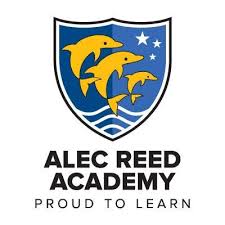 Mastery Booklet (Biology)(Paper 1)Name : ______________________Teacher : ____________________Date Given : __________________Year 11 GCSE Intervention Support 2019-20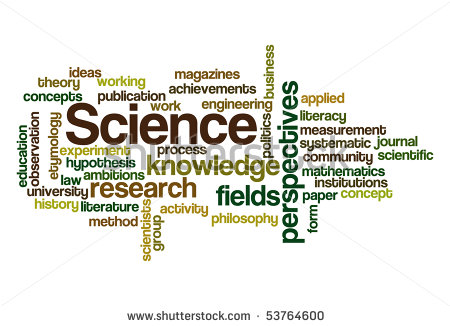                                                   Biology 1…. …12th May 2020                                                  Chemistry 1….. 14th May 2020                                                  Physics 1……  20th May 2020                                                   Biology2     1stJune 2020                                                   Chemistry 2   10th June 2020                                                   Physics 2      12th June 2020IMPORTANT: This is not instead of revision at home. You should still do your own revision.  This is just to help you with the toughest parts.  We know you have a lot to revise for and preparing for your exams can be stressful so here is a tool to help you.STEP 1:  You have finished your (B1, C1, and P1) year 9-11 learning so you can              target all the areas you want support with.HOW TO USE THIS BOOKLETYou know best. What your strengths and target areas are so please can you pick the topics you want most help with. Tips: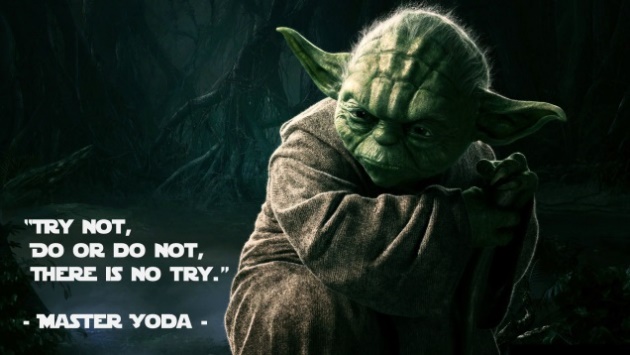 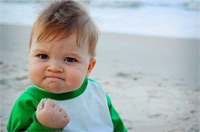 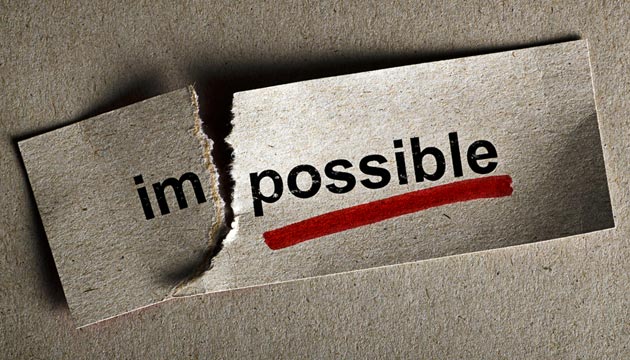 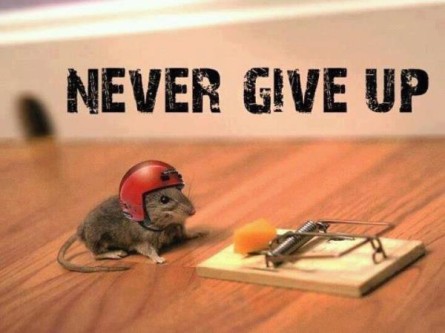 Revision Tips1. Plan to revise. Don’t sit down without knowing what to do, it feels awful.Try this…. “Right I am going to do 30 minutes on radioactivity. I will list 10 key facts, one idea I find tough and try 1 past paper question.”So plan your tasks and topics. It really helps. Ask for help with making a revision plan.2. Avoid distractions. Revise with a friend so you don’t think about what they are doing.  Avoid revising when really tired or hungry.3. Reward yourself.  “If I do an hour or two this morning then I can go out this afternoon”.4. Make stuff.  Put up posters, make flash cards or revision cards. Post-it your room with key ideas. Keep what you’ve made to help you realise you are working well.5. Practice past paper questions.  You have been provided with a free book of these and they are one of the best things you can do. Remember to B.U.G. (Box the keyword, Underline important info, Go through it twice).Revision tools1. Use Sam Learning. The centre code is TA6CT1    https://www.samlearning.com/  Use your revision guide to help with the tasks/tests.2. Don’t just read your revision guide.  Make lists of keywords then test yourself to see if you can describe the keywords. Practice drawing key diagrams from memory. Use the question pages in the revision guides.3. Google “AQA Science A past papers” for year 10 topics.  Google “AQA science past papers” for year 11 stuff.  Lots to choose from.4. GCSE Bitesize has recently been given a makeover and now has lots of helpful videos linked to the tests and tasks.5. Check out www.getrevising.co.uk.  Free revision planner tool and many free resources. For a small monthly fee you can download other people’s revision materials for AQA science.6. Phone apps. App store search cgp revision guides, they are fairly cheap if you want an on the go revision guide.7. YOUTUBE The “mygcse science” youtube channel has really lovely walkthrough commentaries with pictures for all your B/C/P topics. Have a look.Q1. Living organisms are made of cells.(a)     Animal and plant cells have several parts. Each part has a different function.Draw one line from each cell part to the correct function of that part.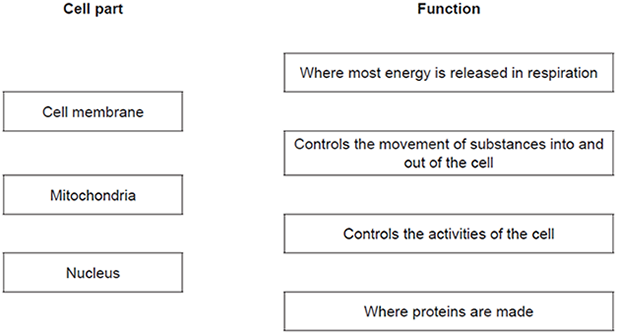 (3)(b)     The diagram below shows a cell from a plant leaf.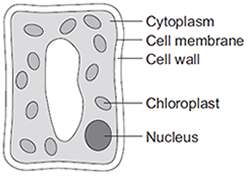 Which two parts in the diagram above are not found in an animal cell?1. _________________________________________________________________2. _________________________________________________________________(2)(Total 5 marks)Q2.The diagrams show four types of cell, A, B, C and D.Two of the cells are plant cells and two are animal cells.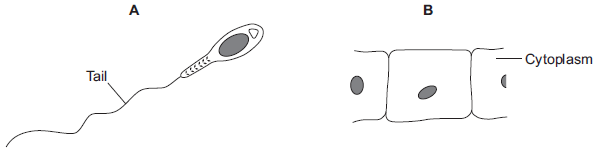 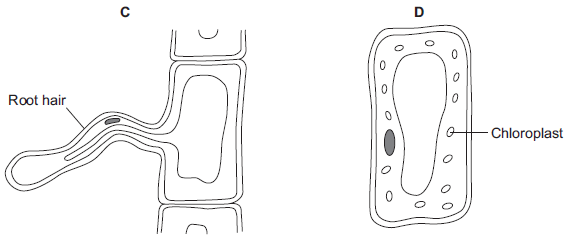 (a)     (i)      Which two of the cells are plant cells?  Tick () one box.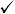 (1)(ii)     Give one reason for your answer.__________________________________________________________________________________________________________________________   	(1)(b)     (i)      Which cell, A, B, C or D, is adapted for swimming?     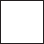 (1)(ii)     Which cell, A, B, C or D, can produce glucose by photosynthesis?     (1) (c)     Cells A, B, C and D all use oxygen. For what process do cells use oxygen?Draw a ring around one answer.(1)(Total 5 marks)Q3. The digestive system breaks down food into small molecules. The small molecules can be absorbed into the blood. The diagram below shows the human digestive system.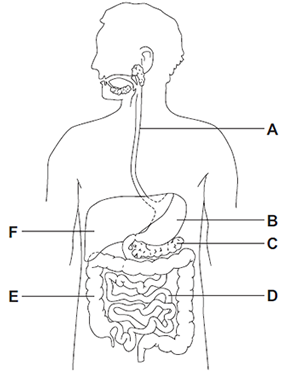 (a)     (i)      Which letter, A, B, C, D, E or F, shows each of the following organs?(3)(ii)     Different organs in the digestive system have different functions.         Draw one line from each function to the organ with that function.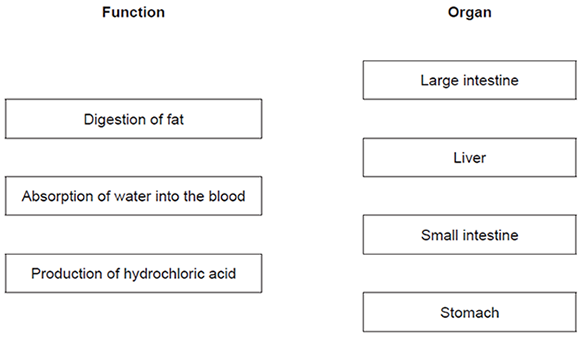 (3)(b)     Glucose is absorbed into the blood in the small intestine. Most of the glucose is absorbed by diffusion. How does the glucose concentration in the blood compare to the glucose concentration in the small intestine?(1)(Total 7 marks)Q4. The image below shows some muscle cells from the wall of the stomach, as seen through a light microscope.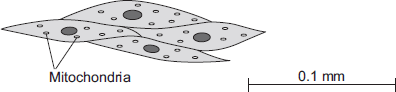 (a)     Describe the function of muscle cells in the wall of the stomach.___________________________________________________________________________________________________________________________________________________________________________________________________(2)(b)     Figure above is highly magnified. The scale bar in Figure above represents 0.1 mm.Use a ruler to measure the length of the scale bar and then calculate the magnification of Figure above.___________________________________________________________________________________________________________________________________________________________________________________________________Magnification = _______________ times(2)(c)     The muscle cells in Figure above contain many mitochondria. What is the function of mitochondria?___________________________________________________________________________________________________________________________________________________________________________________________________(2)(d)      The ribosomes cannot be seen in Figure above.(i)      What is the function of a ribosome?__________________________________________________________________________________________________________________________(1)(ii)     Suggest why the ribosomes cannot be seen through a light microscope.__________________________________________________________________________________________________________________________(1)(Total 8 marks)Q5.  (a)     The diagram shows four ways in which molecules may move into and out of a cell. The dots show the concentration of molecules.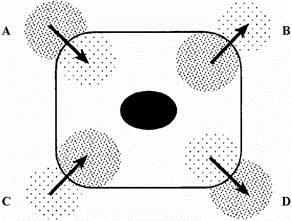 The cell is respiring aerobically.
Which arrow, A, B, C or D, represents:(i)      movement of oxygen molecules;                 __________(ii)     movement of carbon dioxide molecules?     __________(2)(b)     Name the process by which these gases move into and out of the cell._________________________________________________________________(1)(c)     Which arrow, A, B, C or D, represents the active uptake of sugar molecules by the cell?_________________________________________________________________Explain the reason for your answer.___________________________________________________________________________________________________________________________________________________________________________________________________(2)(Total 5 marks)Q6. Explain how the human circulatory system is adapted to:•        supply oxygen to the tissues•        remove waste products from tissues.______________________________________________________________________________________________________________________________________________________________________________________________________________________________________________________________________________________________________________________________________________________________________________________________________________________________  ___________________________________________________________________________________________________________________________________________________________________________________________________________________________________________________________________________________________________________________________________________________________________________________________________________________________________________________________________________________________________(Total 6 marks)Q7. A student investigated the effect of different sugar solutions on potato tissue.This is the method used.1.        Add 30 cm3 of 0.8 mol dm−3 sugar solution to a boiling tube.2.        Repeat step 1 with equal volumes of 0.6, 0.4 and 0.2 mol dm−3 sugar solutions.3.        Use water to give a concentration of 0.0 mol dm−3.4.        Cut five cylinders of potato of equal size using a cork borer.5.        Weigh each potato cylinder and place one in each tube.6.        Remove the potato cylinders from the solutions after 24 hours.7.        Dry each potato cylinder with a paper towel.8.        Reweigh the potato cylinders.The table below shows the results.(a)     Calculate the value of X in the table above.__________________________________________________________________________________________________________________________________Percentage change in mass = _____________________ %(2)(b)     Why did the student calculate the percentage change in mass as well as the change in grams?__________________________________________________________________________________________________________________________________(1) (c)     Complete the graph using data from the table above.•        Choose a suitable scale and label for the x-axis.•        Plot the percentage (%) change in mass.•        Draw a line of best fit.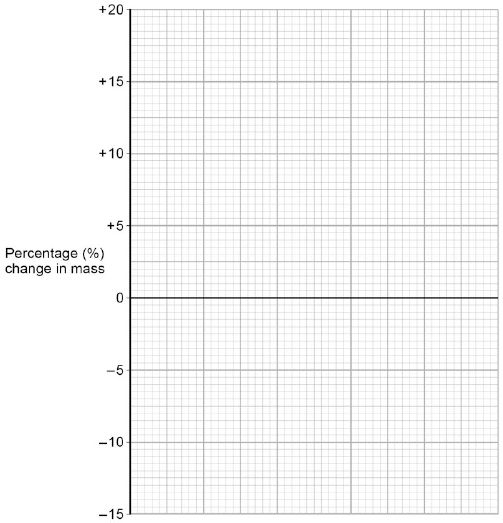 (4)(d)     Use your graph to estimate the concentration of the solution inside the potato cells.Concentration = ________________________ mol dm−3(1)(e)     The results in the table above show the percentage change in mass of the potato cylinders. Explain why the percentage change results are positive and negative.____________________________________________________________________________________________________________________________________________________________________________________________________________________________________________________________________(3)(f)     Suggest two possible sources of error in the method given above.1. __________________________________________________________________________________________________________________________________2. __________________________________________________________________________________________________________________________________(2)(Total 13 marks)Q8. The diagram below shows a cross-section of a plant root. The transport tissues are labelled.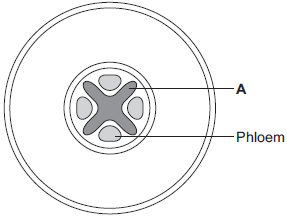 (a)     (i)      What is tissue A? Draw a ring around the correct answer.cuticle                epidermis                xylem(1)(ii)     Name two substances transported by tissue A.1. ____________________________________________________________2. ____________________________________________________________(2)(b)     Phloem is involved in a process called translocation.(i)      What is translocation?_______________________________________________________________________________________________________________________________________________________________________________________(1) (ii)     Explain why translocation is important to plants.____________________________________________________________________________________________________________________________________________________________________________________________________________________________________________________(2)(c)     Plants must use active transport to move some substances from the soil into root hair cells.(i)      Active transport needs energy.Which part of the cell releases most of this energy?Tick (✓) one box.(1)(ii)     Explain why active transport is necessary in root hair cells._______________________________________________________________________________________________________________________________________________________________________________________ (2)(Total 9 marks)Q9. In this question you will be assessed on using good English, organising information clearly and using specialist terms where appropriate.Diffusion is an important process in animals and plants. The movement of many substances into and out of cells occurs by diffusion. Describe why diffusion is important to animals and plants. In your answer you should refer to:•        animals•        plants•        examples of the diffusion of named substances._______________________________________________________________________________________________________________________________________________________________________________________________________________________________________________________________________________________________________________________________________________________________________________________________________________________________________________________________________________________________________________________________________________________________________________________________________________________________________________________________________________________________________________________________________________________________________________________(Total 6 marks)Q1. Figure 1 shows a diagram of the human heart.Figure 1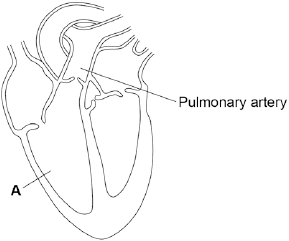 (a)     What part of the heart is labelled A?(1)(b)     Where does the pulmonary artery take blood to?(1)(c)     Circle a valve on Figure 1.(1) (d)     The coronary arteries supply blood to the heart.Figure 2 shows two coronary arteries.Figure 2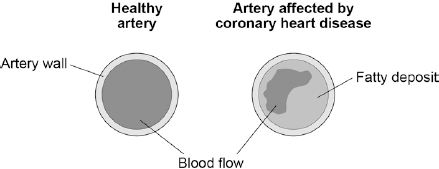 Describe two ways the healthy artery is different from the artery affected by coronary heart disease.1. __________________________________________________________________________________________________________________________________2. __________________________________________________________________________________________________________________________________(2)(e)     What can be used to treat people with coronary heart disease?(2)(f)     Suggest two risk factors for coronary heart disease.1. __________________________________________________________________________________________________________________________________2. __________________________________________________________________________________________________________________________________(2) (g)     Figure 3 shows the percentages of adults in the UK who have coronary heart disease.Figure 3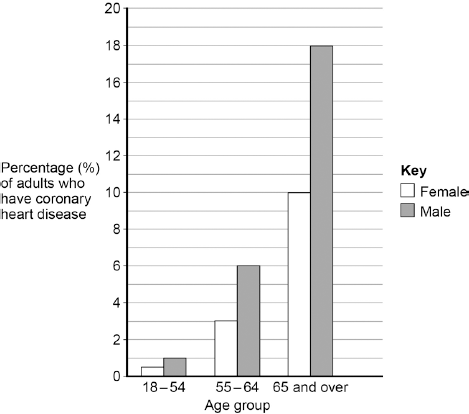 Calculate the difference in the percentage of male and female adults aged 65 and over who have coronary heart disease. __________________________ %(1)(h)     Which is the correct conclusion for the data in Figure 3?(1)(Total 11 marks)Q2. Plants need different substances to survive. Figure 1 shows the roots of a plant.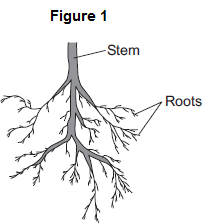 (a)     (i)      Mineral ions are absorbed through the roots.Name one other substance absorbed through the roots._____________________________________________________________(1)(ii)     The plant in Figure 1 has a higher concentration of mineral ions in the cells of its roots than the concentration of mineral ions in the soil.Which two statements correctly describe the absorption of mineral ions into the plant’s roots?Tick () two boxes.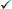 (2)(iii)    The plant in Figure 1 has roots adapted for absorption.Figure 2 shows a magnified part of a root from Figure 1. 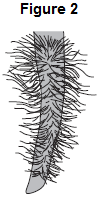 Describe how the root in Figure 2 is adapted for absorption.____________________________________________________________________________________________________________________________________________________________________________________________________________________________________________________(2)(b)     The leaves of plants have stomata. What is the function of the stomata?__________________________________________________________________________________________________________________________________(1) (c)     Figure 3 shows the underside of two leaves, A and B, taken from a plant in a man’s house.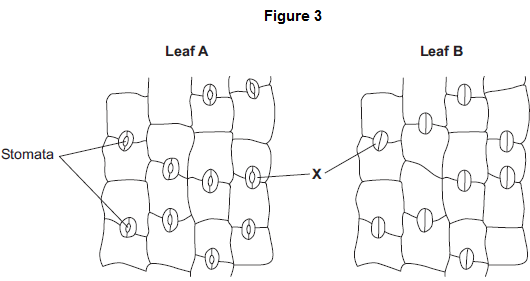 (i)      In Figure 3, the cells labelled X control the size of the stomata. What is the name of the cells labelled X? Tick () one box.(1)(ii)     Describe how the appearance of the stomata in leaf B is different from the appearance of the stomata in leaf A.__________________________________________________________________________________________________________________________(1)(iii)    The man forgets to water the plant.What might happen to the plant in the next few days if the stomata stay the same as shown in leaf A in Figure 3?__________________________________________________________________________________________________________________________(1)(Total 9 marks)Q3. (a)     List A gives four structures in the human body. List B gives the functions of some structures in the body. Draw a straight line from each structure in List A to the correct function in List B.(4)(b)     Draw a ring around the correct answer to complete the sentence.(1)(Total 5 marks)Q4. An athlete ran as fast as he could until he was exhausted.(a)     Figure 1 shows the concentrations of glucose and of lactic acid in the athlete’s blood at the start and at the end of the run.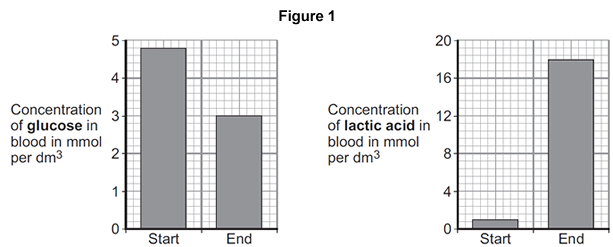 (i)      Lactic acid is made during anaerobic respiration. What does anaerobic mean?__________________________________________________________________________________________________________________________(1)(ii)     Give evidence from Figure 1 that the athlete respired anaerobically during the run.__________________________________________________________________________________________________________________________(1) (b)     Figure 2 shows the effect of running on the rate of blood flow through the athlete’s muscles.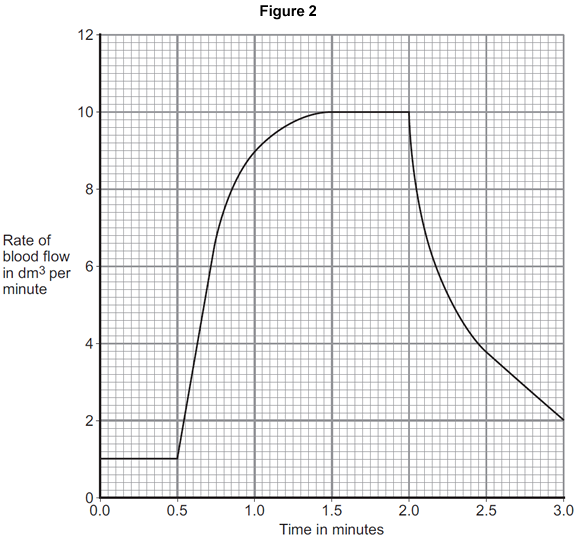 (i)      For how many minutes did the athlete run?Time = ______________________ minutes(1)(ii)     Describe what happens to the rate of blood flow through the athlete’s muscles during the run. Use data from Figure 2 in your answer.____________________________________________________________________________________________________________________________________________________________________________________________________________________________________________________(2)(iii)     Explain how the change in blood flow to the athlete’s muscles helps him to run.___________________________________________________________________________________________________________________________________________________________________________________________________________________________________________________________________________________________________________________________________________________________________________________________________________________________________________ (4)(Total 9 marks)Q5. The diagram below shows a cross-section of a plant root. The transport tissues are labelled.(a)     (i)      What is tissue A? Draw a ring around the correct answer.cuticle                epidermis                xylem(1)(ii)     Name two substances transported by tissue A.1. ____________________________________________________________2. ____________________________________________________________(2)(b)     Phloem is involved in a process called translocation.(i)      What is translocation?__________________________________________________________________________________________________________________________ (1)(ii)     Explain why translocation is important to plants._______________________________________________________________________________________________________________________________________________________________________________________ (2)(c)     Plants must use active transport to move some substances from the soil into root hair cells.(i)      Active transport needs energy. Which part of the cell releases most of this energy? Tick (✓) one box.(1)(ii)     Explain why active transport is necessary in root hair cells._______________________________________________________________________________________________________________________________________________________________________________________(2)(Total 9 marks)Q6.  (a)     A food contains protein. Describe, in as much detail as you can, what happens to this protein after the food is swallowed.______________________________________________________________________________________________________________________________________________________________________________________________________________________________________________________________________________________________________________________________________________________________________________________________________(4)(b)     The table shows the activity of lipase on fat in three different conditions.          Explain, as fully as you can, the results shown in the table._____________________________________________________________________________________________________________________________________________________________________________________________________________________________________________________________________________________________________________________________________(3)(Total 7 marks)Q7. The diagram in Figure 1 shows a section through the human heart, seen from the front.Figure 1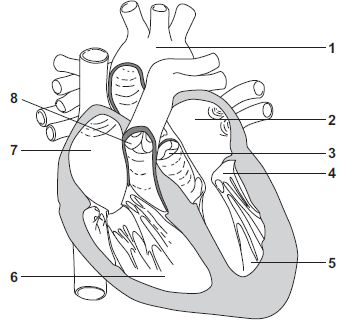 (a)     Draw a ring around the correct answer to complete each sentence.(1)(ii)    The resting heart rate is controlled by the pacemaker.(1)(iii)   If a person’s heart rate is irregular, the person may be fitted with an artificial pacemaker.(1) (b)     (i)      Write a number, 2, 5, 6 or 7, in each of the three boxes to answer this question. Which chamber of the heart:(3)(ii)     Give the number, 3, 4 or 8, of the valve that closes when the blood pressure in the aorta is greater than the blood pressure in the left ventricle.Write the correct answer in the box.    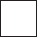 (1)(c)     The diagram in Figure 2 shows one type of artificial heart valve. The plastic ball is in the closed position.Figure 2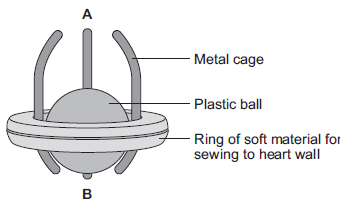 This type of artificial valve could be used to replace a faulty valve in the heart.(i)      What is the function of valves in the heart?__________________________________________________________________________________________________________________________(1)(ii)     The artificial valve could be used to replace valve 4 shown in Figure 1.The artificial valve opens to let blood through when the ball is moved towards A.Which end of the valve, A or B, should point towards chamber 5?Explain your answer._________________________________________________________________________________________________________________________________________________________________________________________________________________________________________________________________________________________________________________(3)(d)     (i)      The artificial heart valve may cause blood clots to form on its surface. Describe what happens during blood clotting.____________________________________________________________________________________________________________________________________________________________________________________________________________________________________________________(2)(ii)     Read the information in the passage.Evaluate the advantages and disadvantages of artificial heart valves.__________________________________________________________________________________________________________________________________________________________________________________________________________________________________________________________________________________________________________________________________________________________________________________________________________________________________________________________________________________________________________________________________________________________________________________________________________________________________(4)(Total 17 marks)Q8. During exercise, the heart beats faster and with greater force. The ‘heart rate’ is the number of times the heart beats each minute. The volume of blood that travels out of the heart each time the heart beats is called the ‘stroke volume’. In an investigation, Person 1 and Person 2 ran as fast as they could for 1 minute. Scientists measured the heart rates and stroke volumes of Person 1 and Person 2 at rest, during the exercise and after the exercise. The graph below shows the scientists’ results.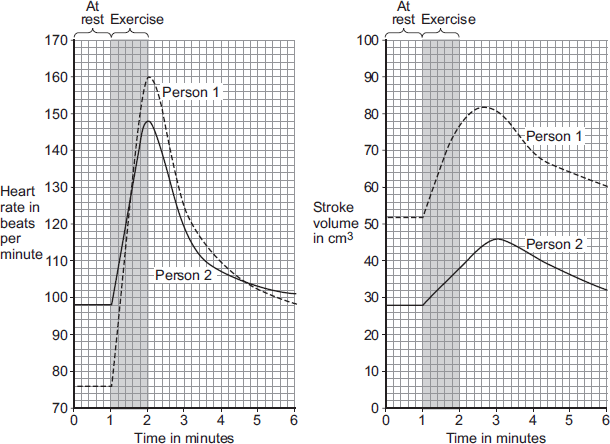 (a)     The ‘cardiac output’ is the volume of blood sent from the heart to the muscles each minute.              Cardiac output = Heart rate × Stroke volumeAt the end of the exercise, Person 1’s cardiac output = 160 × 77 = 12 320 cm3 per minute.Use information from Figure above to complete the following calculation of Person 2’s cardiac output at the end of the exercise.At the end of the exercise:Person 2’s heart rate        = _______________ beats per minutePerson 2’s stroke volume = _______________ cm3Person 2’s cardiac output = _______________ cm3 per minute(3)(b)     Person 2 had a much lower cardiac output than Person 1.(i)      Use information from Figure above to suggest the main reason for the lower cardiac output of Person 2.__________________________________________________________________________________________________________________________(1)(ii)     Person 1 was able to run much faster than Person 2.Use information from Figure above and your own knowledge to explain why.__________________________________________________________________________________________________________________________________________________________________________________________________________________________________________________________________________________________________________________________________________________________________________________________________________________________________________________________________________________________________________________________________________________________________________________________________________________________________(5)(Total 9 marks)Q9. (a)     Complete the table to give one site where digestive substances are made.(4)(b)     Describe two ways that the mouth can break down starchy foods.___________________________________________________________________________________________________________________________________________________________________________________________________(2)(c)     Describe how the liver helps to digest fats.___________________________________________________________________________________________________________________________________________________________________________________________________(2)(Total 8 marks)Q10. A group of pupils investigated the digestion of fat by the enzyme lipase.(a)     What two substances are produced when fats are digested?Tick () two box.(2)In the investigation:•     the pupils set up five test tubes•     each tube contained 1 cm3 of fat and 10 cm 3 of lipase solution•     each tube was kept at a different temperature for 24 hours.(b)     (i)     Give one control variable in this investigation._____________________________________________________________(1)(ii)      What was the independent variable being investigated?_____________________________________________________________(1) (c)     The pH of the solution in each tube was tested at the beginning of the investigation and after 24 hours.The results of the pupils’ investigation are shown in the table.One pupil said, “We might not have found the best temperature for the lipase to work”.What more could they do to find the best temperature?____________________________________________________________________________________________________________________________________________________________________________________________________________________________________________________________________(2)(d)     The pupils then placed Tube 1 into a water-bath kept at 40 °C.
The tube was left in the water-bath for 24 hours.(i)      What pH would you expect the contents of the tube to be after the extra 24 hours?Tick () one box.(1)(ii)      Give the reason for your answer.__________________________________________________________________________________________________________________________(1)(Total 8 marks)Q11. After a meal rich in carbohydrates, the concentration of glucose in the small intestine changes.The table below shows the concentration of glucose at different distances along the small intestine.(a)     At what distance along the small intestine is the glucose concentration highest?      ______________________ cm(1)(b)     Use the data in the table to plot a bar chart on the graph below.•        Label the y-axis.•        Choose a suitable scale.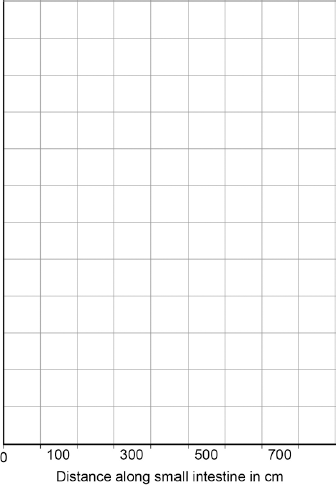 (4) (c)     Look at the graph on the previous page.Describe how the concentration of glucose changes as distance increases along the small intestine.___________________________________________________________________________________________________________________________________________________________________________________________________ (2)(d)     Explain why the concentration of glucose in the small intestine changes between 100 cm and 300 cm.____________________________________________________________________________________________________________________________________________________________________________________________________________________________________________________________________(2)(e)     Explain why the concentration of glucose in the small intestine changes between 300 cm and 700 cm._______________________________________________________________________________________________________________________________________________________________________________________________________________________________________________________________________________________________________________________________________________________________________________________________________________________________________________________________________ (3)(Total 12 marks)Q12. The villi of the small intestine absorb the products of digestion.The diagram shows two villi. It also shows parts of some of the surface cells of a villus, as seen with an electron microscope.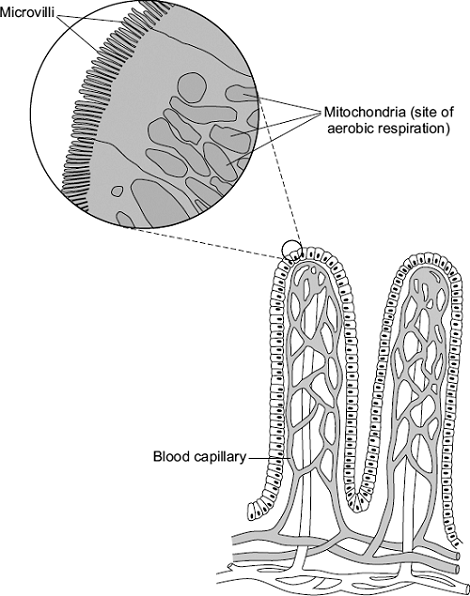 Describe and explain how the villi are adapted to maximise the rate of absorption
of the products of digestion.________________________________________________________________________________________________________________________________________________________________________________________________________________________________________________________________________________________________________________________________________________________________________________________________________________________________________________________________________________________________________________________________________________________________________(Total 5 marks)Q1. Microorganisms cause infections.The human body has many ways of defending itself against microorganisms.(a)     Describe two ways the body prevents the entry of microorganisms.1. _________________________________________________________________2. _________________________________________________________________ (2)(b)     In 2014 the Ebola virus killed almost 8000 people in Africa. Drug companies have developed a new drug to treat Ebola.Explain what testing must be done before this new drug can be used to treat people._________________________________________________________________________________________________________________________________________________________________________________________________________________________________________________________________________________________________________________________________________________________________________________________________________________________________________________________________________________________________________________________________________________________________________________________________________ (6)(Total 8 marks)Q2. The MMR vaccine is used to protect against measles.(a)     Apart from measles, which two other diseases does the MMR vaccine protect against?___________________________ and ___________________________(1) (b)     Read the information.(i)      Calculate the percentage of the children who caught measles in April 2013 who had not been vaccinated against MMR._______________________________________________________________________________________________________________________________________________________________________________________Percentage = __________________________________________(2)(ii)     Suggest one advantage to the population as a whole of children having the second MMR vaccination._____________________________________________________________(1)(c)     (i)      What does a vaccine contain?__________________________________________________________________________________________________________________________(1)(ii)     Explain how a vaccination prevents infection._________________________________________________________________________________________________________________________________________________________________________________________________________________________________________________________________________________________________________________(3) (d)     (i)      Antibiotics can only be used to treat some infections. Explain why antibiotics cannot be used to treat measles._______________________________________________________________________________________________________________________________________________________________________________________(2)(ii)     Why do antibiotics become less useful at treating an infection if the antibiotic is overused?__________________________________________________________________________________________________________________________(1)(Total 11 marks)Q3. Microorganisms can cause disease.(a)     Draw one line from each disease to the correct description.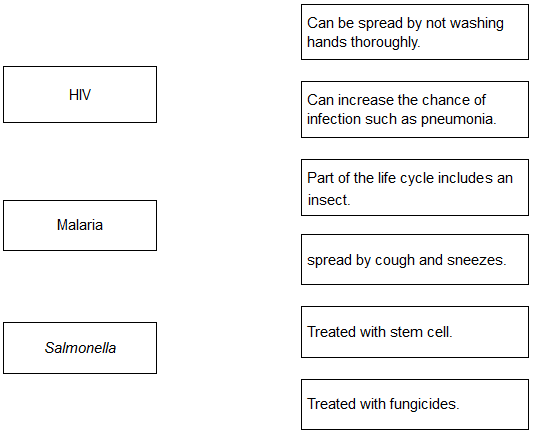 (3)(b)     Gonorrhoea is a sexually transmitted disease. A bacterium causes gonorrhoea. What are the symptoms of gonorrhoea?(2) (c)     The table below shows the number of people in the UK diagnosed with gonorrhoea in different years.Use the data in the table to complete the graph below.•        The numbers for males have already been plotted.•        Only some of the numbers for females have been plotted.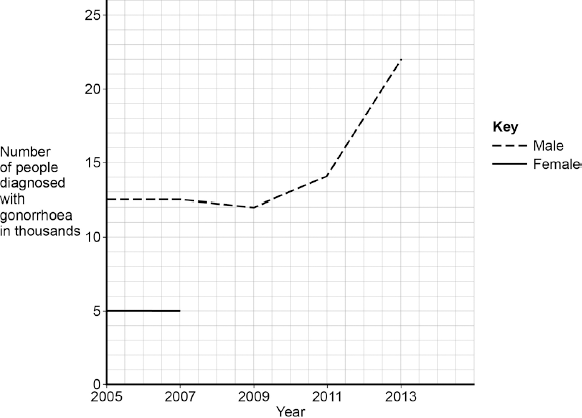 (3)(d)     Describe the patterns in the numbers of males and females with gonorrhoea from 2005 to 2013. Use the data in the graph.____________________________________________________________________________________________________________________________________________________________________________________________________________________________________________________________________(3)(e)     Gonorrhoea is treated with an antibiotic. HIV is another sexually transmitted disease.Explain why prescribing an antibiotic will not cure HIV.____________________________________________________________________________________________________________________________________________________________________________________________________________________________________________________________________(2)(Total 13 marks)Q4. Hepatitis B is a liver disease caused by a virus. The virus is found in body fluids such as blood, saliva and urine. Diagram 1 shows the structure of the virus in cross section.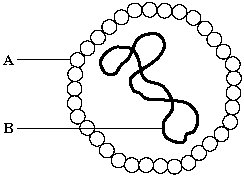 Diagram 1(a)     The human body has several natural defences against viruses. Some of these prevent viruses from entering the body. Others act once the viruses have entered.(i)      Diagram 2 shows a white blood cell attacking a group of viruses.         Complete diagram 2 by drawing the 2nd stage.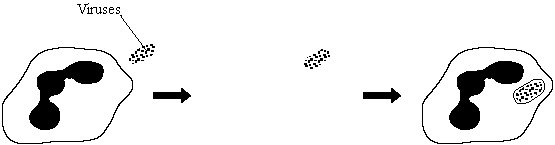 1st stage                            2nd stage                                    3rd StageDiagram 2(1) (ii)     What type of chemical is released by some white blood cells to attack viruses?_____________________________________________________________(1)(b)     Hepatitis B is more likely to be spread among people who share needles when they inject drugs. Use information given at the beginning of this question to explain why this is so.___________________________________________________________________________________________________________________________________________________________________________________________________ (2)(Total 4 marks)Q5. Viruses and bacteria cause diseases in humans.(a)     Draw a ring around the correct word to complete the sentence.(1)(b)     In August 2011 the United Nations gave a warning that there was a new strain of the bird flu virus in China. Bird flu may kill humans. The new strain of the bird flu virus could cause a pandemic very quickly.(i)      What is a pandemic?Tick () one box.(1)(ii)     The swine flu virus is carried by pigs. The bird flu virus is likely to spread much more quickly than the swine flu virus. Suggest one reason why.__________________________________________________________________________________________________________________________(1)                            This notice is from a doctor’s surgery.(c)     (i)      Why will antibiotics not get rid of flu?__________________________________________________________________________________________________________________________(1)(ii)     The symptoms of flu include a sore throat and aching muscles. What would a doctor give to a patient to relieve the symptoms of flu?_____________________________________________________________(1)(iii)    It is important that antibiotics are not overused. Explain why. Use words from the box to complete the sentence.Overuse of antibiotics might speed up the developmentof __________________________ strains of _________________________ (2)(Total 7 marks)Q6. Pathogens are microorganisms that cause infectious diseases.(a)    The graph shows the percentage of children under 5 years old who died from infectious diseases, in the UK, in four different years.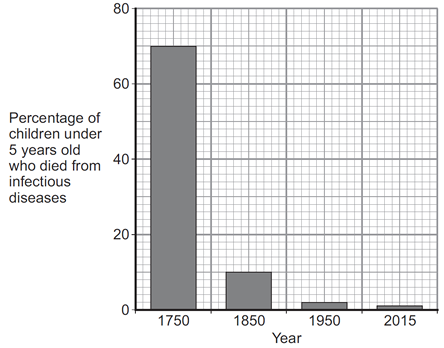 (i)      Between 1750 and 1850 vaccinations were also developed.What is in a vaccine?(1)(ii)      The advances in medicine had an effect on death rate. Describe the effect these advances had between 1750 and 1850. To gain full marks you should include data from the graph above.____________________________________________________________________________________________________________________________________________________________________________________________________________________________________________________(2) (b)    Antibiotics were developed in the 1940s. Antibiotics kill bacteria.(i)      Which one of the following is an antibiotic? Draw a ring around the correct answer.               cholesterol                      penicillin                      thalidomide(1)(ii)      The use of antibiotics has not reduced the death rate due to all diseases to zero. Suggest two reasons why.1. _________________________________________________________________________________________________________________________2. _________________________________________________________________________________________________________________________(2)(c)     In school laboratories, bacteria should be grown at a maximum temperature of 25 °C. Give one reason why companies testing new antibiotics grow bacteria at 37 °C.__________________________________________________________________________________________________________________________________(1)(Total 7 marks)Q7. The influenza virus damages the cells lining the respiratory tract causing sore throats.Coughing and sneezing spread the virus.(a)     Give the correct term for this method of spreading an infection._________________________________________________________________(1)(b)     In an immunisation programme such as that for MMR (Measles, Mumps and Rubella), suggest why it is essential for a large proportion of the child population to be vaccinated in order to protect the few individuals who are unable to be vaccinated.__________________________________________________________________________________________________________________________________(1) (c)     In some modern influenza vaccines the protein surface sub-units are separated from the virus coat and used for the vaccine. This stimulates an effective immune response in the same way as inactive pathogens.(i)      Explain how this immunity is produced in the body following vaccination, and how further illness from the same virus is prevented._________________________________________________________________________________________________________________________________________________________________________________________________________________________________________________________________________________________________________________(4)(ii)     This type of immunity resulting from an influenza injection is described          as ________________________ immunity.(1)(d)     The diagram shows the structure of an influenza virus.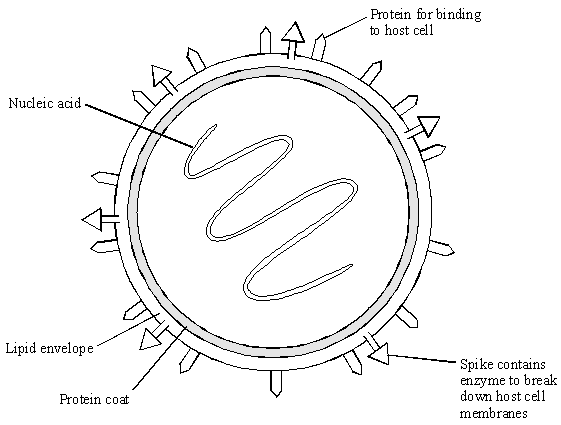         Influenza epidemics can arise because the nucleic acid of the virus frequently changes. This results in changes in the virus structure and so a new strain of the virus is formed. A person who has had influenza or who has been vaccinated may not be immune to the new strain.Explain why this is so, using the diagram of the influenza virus structure and your knowledge of immunity._____________________________________________________________________________________________________________________________________________________________________________________________________________________________________________________________________________________________________________________________________(3)(Total 10 marks)Q8. Antibiotics can be used to protect our bodies from pathogens.(a)     What is a pathogen?__________________________________________________________________________________________________________________________________(1)(b)     Bacteria may become resistant to antibiotics.How can doctors reduce the number of bacteria that become resistant to antibiotics?___________________________________________________________________________________________________________________________________________________________________________________________________(2)(c)     Scientists grow microorganisms in industrial conditions at a higher temperature than is used in school laboratories.(i)      Which temperature would be most suitable for growing bacteria in industrial conditions? Draw a ring around the correct answer.(1) (ii)    What is the advantage of using the temperature you gave in part (c)(i)?__________________________________________________________________________________________________________________________(1)(Total 5 marks)Q9. The diagram shows how an immature egg could be used either to produce cells to treat some human diseases or to produce a baby.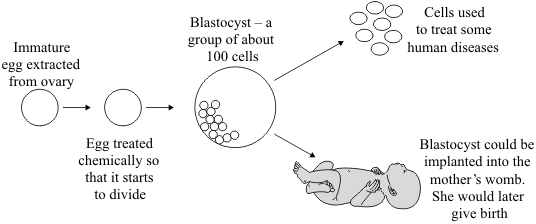           Scientists may be allowed to use this technique to produce cells to treat some human diseases, but not to produce babies. Using information from the diagram, suggest an explanation for this.___________________________________________________________________________________________________________________________________________________________________________________________________________________________________________________________________________________________________________________________________________________________________________________________________________________________________________________________________________________________________(Total 4 marks)Q10. Stem cells can be collected from human embryos and from adult bone marrow.
Stem cells can develop into different types of cell.The table gives information about using these two types of stem cell to treat patients.Scientists are planning a new way of treating a disease, using stem cells. Use only the information above to answer these questions.(a)     Give three advantages of using stem cells from embryos instead of from adult bone marrow.1. _________________________________________________________________2. _________________________________________________________________3. _________________________________________________________________(3)(b)     Give three advantages of using stem cells from adult bone marrow instead of from embryos.1. _________________________________________________________________2. _________________________________________________________________3. _________________________________________________________________(3)(Total 6 marks)Q11. Read the information about stem cells.Evaluate the use of stem cells from embryos or from adult bone marrow for treating human diseases. You should give a conclusion to your evaluation._____________________________________________________________________________________________________________________________________________________________________________________________________________________________________________________________________________________________________________________________________________________________________________________________________________________________________________________________________________________________________________________________________________________________________________________________________________________________________________ (5)(Total 5 marks)Q12. (a)     How many pairs of chromosomes are there in a body cell of a human baby?_________________________________________________________________(1)(b)     Place the following in order of size, starting with the smallest, by writing
numbers 1 – 4 in the boxes underneath the words.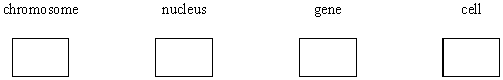 (1) (c)     For a baby to grow, its cells must develop in a number of ways.          Explain how each of the following is part of the growth process of a baby.(i)      Cell enlargement_____________________________________________________________(1)(ii)     The process of cell division by mitosis_________________________________________________________________________________________________________________________________________________________________________________________________________________________________________________________________________________________________________________ (3)(d)     Why is cell specialisation (differentiation) important for the development and growth of a healthy baby from a fertilised egg?__________________________________________________________________________________________________________________________________(2)(Total 8 marks)Q13. Diagram 1 shows the nucleus of a body cell as it begins to divide by mitosis.                                                                        Diagram 1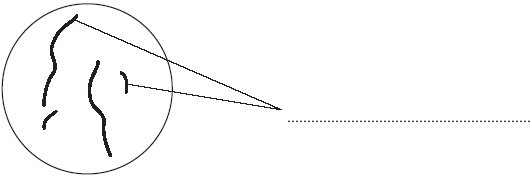 (a)     Use a word from the box to label Diagram 1.(1)(b)     Complete Diagram 2 to show what the nucleus of one of the cells produced by this mitosis would look like.                                                               Diagram 2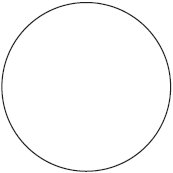 (1)(c)     Stem cells from a recently dead embryo can be grown in special solutions.Some facts about stem cells are given below.•    Stem cells from an embryo can grow into any type of tissue.•    Stem cells may grow out of control, to form cancers.•    Large numbers of stem cells can be grown in the laboratory.•    Stem cells may be used in medical research or to treat some human diseases.•    Patients treated with stem cells need to take drugs for the rest of their life to prevent rejection.•    Collecting and growing stem cells is expensive.          Use only the information above to answer these questions.(i)      Give two advantages of using stem cells.1. _________________________________________________________________________________________________________________________2. _________________________________________________________________________________________________________________________(2)(ii)     Give two disadvantages of using stem cells.1. _________________________________________________________________________________________________________________________2. _________________________________________________________________________________________________________________________(2)(Total 6 marks)Q14. (a)     A healthy diet should be balanced. What is meant by a balanced diet?____________________________________________________________________________________________________________________________________________________________________________________________________________________________________________________________________(2)(b Cholesterol has important functions in the body. Some cholesterol is produced by the liver. Cholesterol is needed in the body to make the hormone oestrogen.(i)      Name the organ in the body which produces oestrogen._____________________________________________________________(1)(ii)     What effect does oestrogen have on the female reproductive cycle?__________________________________________________________________________________________________________________________(1)(iii)    Oestrogen is a naturally occurring steroid hormone.Give one artificial use of a steroid hormone in the body.__________________________________________________________________________________________________________________________(1) (c)     The graph below shows the effect of the mass of cholesterol in the diet on:•        the concentration of cholesterol in the blood•        the mass of cholesterol produced by the liver.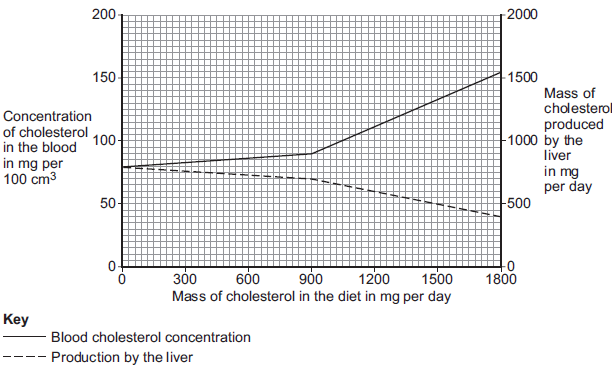 Describe the effect of increasing the mass of cholesterol in the diet on the mass of cholesterol produced by the liver. To gain full marks you should include data from the graph in your answer.___________________________________________________________________________________________________________________________________________________________________________________________________(2)(d)     Large amounts of cholesterol in the diet switch off the production of an enzyme called reductase, in the liver. An increase of the enzyme reductase increases the production of cholesterol by the liver.(i)      Which part of a liver cell is responsible for controlling the production of reductase?__________________________________________________________________________________________________________________________(1)(ii)     High blood cholesterol concentrations increase the likelihood of heart and circulatory diseases. Doctors can prescribe statins to control the concentration of cholesterol in the blood. Suggest how statins work.__________________________________________________________________________________________________________________________(1)(Total 9 marks)Q1. Anaerobic respiration happens in muscle cells and yeast cells. The equation describes anaerobic respiration in muscle cells.                     glucose      lactic acid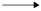 (a)     How can you tell from the equation that this process is anaerobic?__________________________________________________________________________________________________________________________________(1)(b)     Exercise cannot be sustained when anaerobic respiration takes place in muscle cells. Explain why.____________________________________________________________________________________________________________________________________________________________________________________________________________________________________________________________________(2)(c)     The diagram below shows an experiment to investigate anaerobic respiration in yeast cells.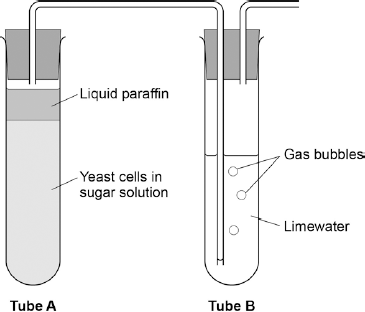 What gas will bubble into Tube B?(1)(d)     Describe how you could use tube B to measure the rate of the reaction in tube A.___________________________________________________________________________________________________________________________________________________________________________________________________(2)(e)     Anaerobic respiration in yeast is also called fermentation.Fermentation produces ethanol.Give one use of fermentation in the food industry._________________________________________________________________(1)(Total 7 marks)Q2. An athlete ran as fast as he could until he was exhausted.(a)     Figure 1 shows the concentrations of glucose and of lactic acid in the athlete’s blood at the start and at the end of the run.(i)      Lactic acid is made during anaerobic respiration. What does anaerobic mean?__________________________________________________________________________________________________________________________(1)(ii)     Give evidence from Figure 1 that the athlete respired anaerobically during the run.__________________________________________________________________________________________________________________________(1)(b)     Figure 2 shows the effect of running on the rate of blood flow through the athlete’s muscles.(i)      For how many minutes did the athlete run?Time = ______________________ minutes(1) (ii)     Describe what happens to the rate of blood flow through the athlete’s muscles during the run. Use data from Figure 2 in your answer.____________________________________________________________________________________________________________________________________________________________________________________________________________________________________________________(2)(iii)     Explain how the change in blood flow to the athlete’s muscles helps him to run.___________________________________________________________________________________________________________________________________________________________________________________________________________________________________________________________________________________________________________________________________________________________________________________________________________________________________________(4)(Total 9 marks)Q3. Some students investigated the effect of light intensity on the rate of photosynthesis.They used the apparatus shown in Diagram 1.Diagram 1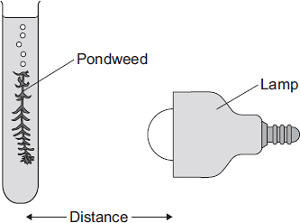 The students:•        placed the lamp 10 cm from the pondweed•        counted the number of bubbles of gas released from the pondweed in 1 minute•        repeated this for different distances between the lamp and the pondweed.(a)     The lamp gives out heat as well as light. What could the students do to make sure that heat from the lamp did not affect the rate of photosynthesis?__________________________________________________________________________________________________________________________________(1)(b)     The table shows the students’ results.(i)      At distances between 15 cm and 50 cm, light was a limiting factor for photosynthesis. What evidence is there for this in the table?__________________________________________________________________________________________________________________________(1)(ii)     Give one factor that could have limited the rate of photosynthesis when the distance was between 10 cm and 15 cm._____________________________________________________________(1)(c)     In this question you will be assessed on using good English, organising information clearly and using specialist terms where appropriate. Diagram 2 shows a section through a plant leaf.Diagram 2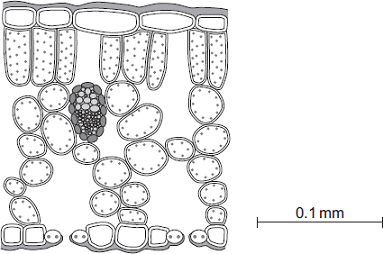 Describe the structure of the leaf and the functions of the tissues in the leaf.You should use the names of the tissues in your answer.____________________________________________________________________________________________________________________________________________________________________________________________________________________________________________________________________________________________________________________________________________________________________________________________________________________________________________________________________________________________________________________________________________________________________________________________________________________________________________________________________________________________________________________________________________________________________________________________________________(6)(Total 9 marks)Q4.  (a)     Complete the equation for photosynthesis. Draw a ring around each correct answer.(2)Some students investigated the effect of light intensity on the rate of photosynthesis in pondweed. The diagram shows the apparatus the students used.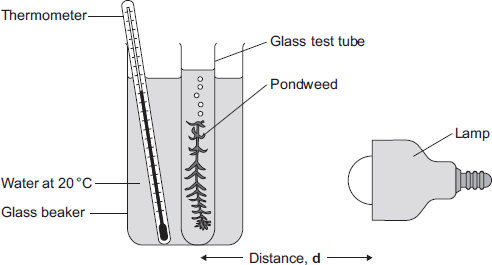 The closer the lamp is to the pondweed, the more light the pondweed receives. The students placed the lamp at different distances, d, from the pondweed. They counted the number of bubbles of gas released from the pondweed in 1 minute for each distance.(b)     A thermometer was placed in the glass beaker. Why was it important to use a thermometer in this investigation?____________________________________________________________________________________________________________________________________________________________________________________________________________________________________________________________________(3) (c)     The students counted the bubbles four times at each distance and calculated the correct mean value of their results.The table shows the students’ results. (i)      Calculate the mean number of bubbles released per minute when the lamp was 40 cm from the pondweed.__________________________________________________________________________________________________________________________Mean number of bubbles at 40 cm = ______________________(2)(ii)     On the graph paper below, draw a graph to show the students’ results:•        add a label to the vertical axis
•        plot the mean values of the number of bubbles
•        draw a line of best fit.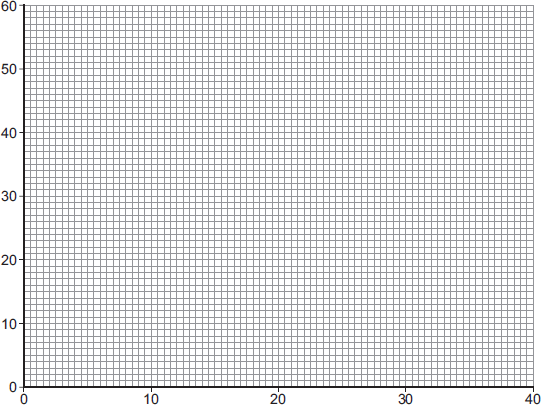                   Distance d in cm(4)(iii)    One student concluded that the rate of photosynthesis was inversely proportional to the distance of the lamp from the plant. Does the data support this conclusion? Explain your answer._________________________________________________________________________________________________________________________________________________________________________________________________________________________________________________________________________________________________________________(2) (d)     Light intensity, temperature and concentration of carbon dioxide are factors that affect the rate of photosynthesis. Scientists investigated the effects of these three factors on the rate of photosynthesis in tomato plants growing in a greenhouse. The graph below shows the scientists’ results. 
Light intensity in lux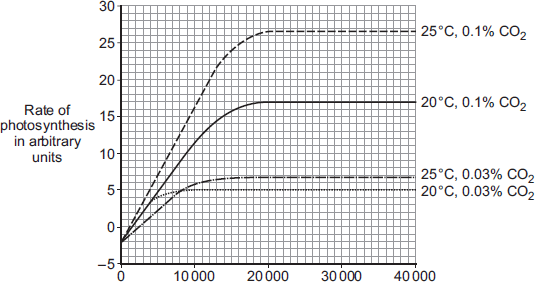 A farmer in the UK wants to grow tomatoes commercially in a greenhouse.The farmer read about the scientists’ investigation.During the growing season for tomatoes in the UK, natural daylight has an intensity higher than 30 000 lux.The farmer therefore decided to use the following conditions in his greenhouse during the day:•        20°C•        0.1% CO2•        no extra lighting.Suggest why the farmer decided to use these conditions for growing the tomatoes. You should use information from the scientists’ graph in your answer.______________________________________________________________________________________________________________________________________________________________________________________________________________________________________________________________________________________________________________________________________________________________________________________________________(4)(Total 17 marks)Q5. The diagram shows a fermenter. This fermenter is used for growing the fungus 
Fusarium. Fusarium is used to make mycoprotein.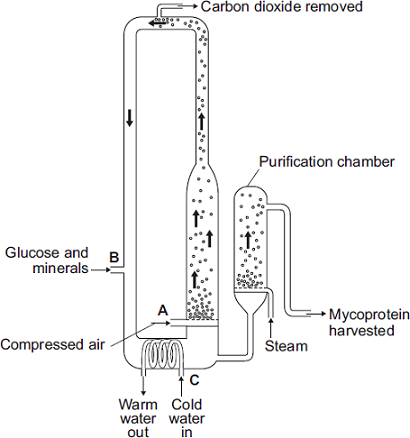 (a)     Bubbles of air enter the fermenter at A. Give two functions of the air bubbles.1. __________________________________________________________________________________________________________________________________2. __________________________________________________________________________________________________________________________________(2)(b)     Why is glucose added to the fermenter?__________________________________________________________________________________________________________________________________(1)(c)     The fermenter is prevented from overheating by the cold water flowing in through the heat exchanger coils at C. Name the process that causes the fermenter to heat up._________________________________________________________________(1)(d)     It is important to prevent microorganisms other than Fusarium growing in the fermenter.(i)      Why is this important?__________________________________________________________________________________________________________________________(1)(ii)     Suggest one way in which contamination of the fermenter by microorganisms could be prevented.__________________________________________________________________________________________________________________________(1) (e)     Human cells cannot make some of the amino acids which we need. We must obtain these amino acids from our diet. The table shows the amounts of four of these amino acids present in mycoprotein, in beef and in wheat.A diet book states that mycoprotein is the best source of amino acids for the human diet. Evaluate this statement. Remember to include a conclusion in your evaluation.______________________________________________________________________________________________________________________________________________________________________________________________________________________________________________________________________________________________________________________________________________________________________________________________________ (4)(Total 10 marks)Q6. One factor that may affect body mass is metabolic rate.(a)     (i)      What is meant by metabolic rate ?__________________________________________________________________________________________________________________________(1)(ii)     Metabolic rate is affected by the amount of activity a person does. Give two other factors that may affect a person’s metabolic rate.1. _________________________________________________________________________________________________________________________2. _________________________________________________________________________________________________________________________(2)(b)     Predicted early death is the number of years that a person will die before the mean age of death for the whole population.          The predicted early death of a person is affected by their body mass. Scientists have calculated the effect of body mass on predicted early death.           The graph shows the results of the scientists’ calculations.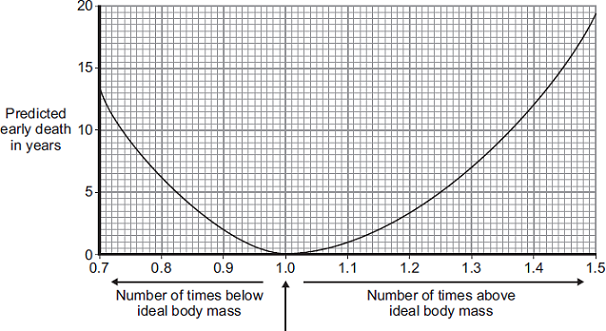 Ideal body massThe number of times above or below ideal body mass is given by the equation: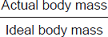 In the UK the mean age of death for women is 82. A woman has a body mass of 70 kg. The woman’s ideal body mass is 56 kg.(i)      Use the information from the graph to predict the age of this woman when she dies.__________________________________________________________________________________________________________________________Age at death = ___________ years(2)(ii)     The woman could live longer by changing her lifestyle. Give two changes she should make.1. _________________________________________________________________________________________________________________________2. _________________________________________________________________________________________________________________________(2)(Total 7 marks)Q7. (a)    Complete the equation for photosynthesis.______________ + water   ______________ + ______________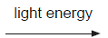 (3)(b)     The rate of photosynthesis in a plant depends on several factors in the environment. 
         These factors include light intensity and the availability of water.          Describe and explain the effects of two other factors that affect the rate of photosynthesis.                   You may include one or more sketch graphs in your answer._________________________________________________________________________________________________________________________________________________________________________________________________________________________________________________________________________________________________________________________________________________________________________________________________________________________________________________________________________________________________________________________________________________________________________________________________________(5)(Total 8 marks)Q8. Figure 1 shows an athlete running on a treadmill.Figure 1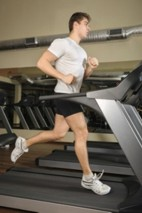 After running for several minutes, the athlete’s leg muscles began to ache.
This ache was caused by a high concentration of lactic acid in the muscles.(a)     The equation shows how lactic acid is made.glucose  lactic acid (+ energy)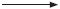 Name the process that makes lactic acid in the athlete’s muscles._________________________________________________________________(1)(b)     Scientists investigated the production of lactic acid by an athlete running at different speeds. In the investigation:•        the athlete ran on the treadmill at 4 km per hour•        the scientists measured the concentration of lactic acid in the athlete’s blood after 2 minutes of running.The investigation was repeated for different running speeds.Figure 2 shows the scientists’ results.Figure 2
                             Treadmill speed in km per hour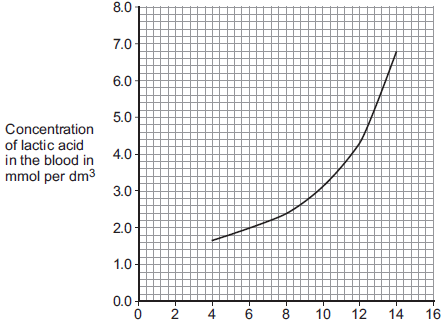 (i)      How much more lactic acid was there in the athlete’s blood when he ran at 14 km per hour than when he ran at 8 km per hour?______________________________________________________________________________________________________________________________________________________________________________________Answer = _____________ mmol per dm3(2)(ii)     Why is more lactic acid made in the muscles when running at 14 km per hour than when running at 8 km per hour?_________________________________________________________________________________________________________________________________________________________________________________________________________________________________________________________________________________________________________________(3)(Total 6 marks)Q9. A student ran on a treadmill for 5 minutes. The speed of the treadmill was set at 12 km per hour.The graph below shows the effect of the run on the student’s heart rate.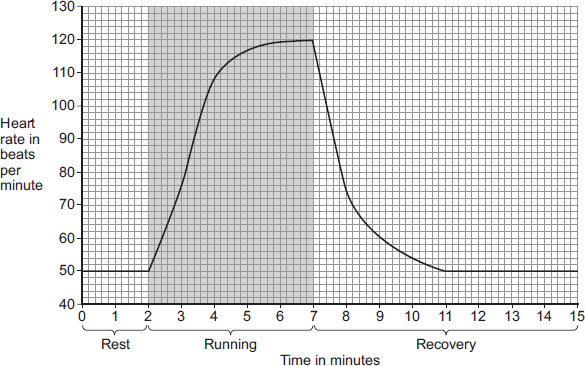 (a)     (i)       What was the student’s heart rate at rest?_______________ beats per minute(1)(ii)     After the end of the run, how long did it take for the student’s heart rate to return to the resting heart rate?_______________ minutes(1) (b)     During the run, the student’s muscles needed larger amounts of some substances than they needed at rest.(i)      Which two of the following substances were needed in larger amounts during the run? Tick () two boxes.(2)(ii)     Why are the two substances you chose in part (b)(i) needed in larger amounts during the run? Tick () one box.(1) (c)     After exercise, a fit person recovers faster than an unfit person.Let the student’s heart rate at the end of exercise = a.Let the student’s heart rate after 2 minutes of recovery = b.The table below shows how the difference between a and b, (a − b), is related to a person’s level of fitness.What is the student’s level of fitness? Use information from the graph and the table.a = _______________ beats per minuteb = _______________ beats per minute(a − b) = _______________ beats per minuteLevel of fitness = __________________________________(3)(d)     The student repeated the run with the treadmill set at 16 km per hour.The student’s heart rate took 3 minutes longer to return to the normal resting rate than when running at 12 km per hour.Give reasons why it took longer to recover after running faster.______________________________________________________________________________________________________________________________________________________________________________________________________________________________________________________________________________________________________________________________________________________________________________________________________ (4)(Total 12 marks)Q10. During exercise, the heart beats faster and with greater force. The ‘heart rate’ is the number of times the heart beats each minute.The volume of blood that travels out of the heart each time the heart beats is called the ‘stroke volume’. In an investigation, Person 1 and Person 2 ran as fast as they could for 1 minute. Scientists measured the heart rates and stroke volumes of Person 1 and Person 2 at rest, during the exercise and after the exercise.The graph below shows the scientists’ results.(a)     The ‘cardiac output’ is the volume of blood sent from the heart to the muscles each minute.              Cardiac output = Heart rate × Stroke volumeAt the end of the exercise, Person 1’s cardiac output = 160 × 77 = 12 320 cm3 per minute.Use information from Figure above to complete the following calculation of Person 2’s cardiac output at the end of the exercise. At the end of the exercise:Person 2’s heart rate        = _______________ beats per minutePerson 2’s stroke volume = _______________ cm3Person 2’s cardiac output = _______________ cm3 per minute(3) (b)     Person 2 had a much lower cardiac output than Person 1.(i)      Use information from Figure above to suggest the main reason for the lower cardiac output of Person 2.__________________________________________________________________________________________________________________________(1)(ii)     Person 1 was able to run much faster than Person 2.Use information from Figure above and your own knowledge to explain why.___________________________________________________________________________________________________________________________________________________________________________________________________________________________________________________________________________________________________________________________________________________________________________________________________________________________________________(5)(Total 9 marks)Q11. Photosynthesis uses carbon dioxide to make glucose.(a)     (i)      Complete the equation for photosynthesis.carbon dioxide + _____________ glucose + _____________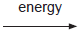 (2)(ii)     What type of energy does a plant use in photosynthesis?_____________________________________________________________(1)(iii)    Which part of a plant cell absorbs the energy needed for photosynthesis?_____________________________________________________________(1) (b)     The graph shows the effect of the concentration of carbon dioxide on the rate of photosynthesis in tomato plants at 20 °C.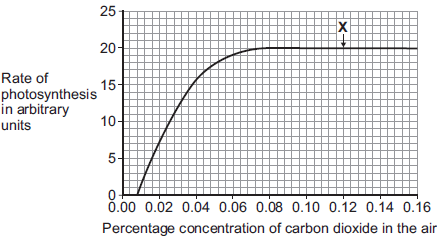 (i)      What is the maximum rate of photosynthesis of the tomato plants shown in the graph?_____________ arbitrary units(1)(ii)     At point X, carbon dioxide is not a limiting factor of photosynthesis.Suggest one factor that is limiting the rate of photosynthesis at point X._____________________________________________________________(1)(c)     A farmer plans to grow tomatoes in a large greenhouse.The concentration of carbon dioxide in the atmosphere is 0.04%.
The farmer adds carbon dioxide to the greenhouse so that its concentration is 0.08%.(i)      Why does the farmer use 0.08% carbon dioxide? Tick () one box.(1) (ii)    Why does the farmer not use a concentration of carbon dioxide higher than 0.08%? Tick () two boxes.(2)(Total 9 marks)Mark schemesQ1.(a)    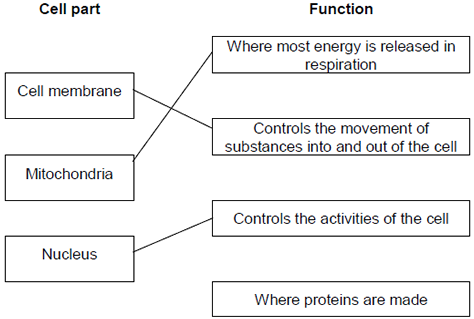 extra lines cancel3(b)     Cell wall   in either order1Chloroplast   allow (permanent) vacuole1[5]Q2. (a)     (i)      C and D       no mark if more than one box is ticked1(ii)     any one from:            do not allow if other cell parts are given in a list•        (have) cell wall(s)•        (have) vacuole(s)1(b)     (i)      Aapply list principle1(ii)     Dapply list principle1(c)     respirationapply list principle1[5]Q3.  (a)     (i)    large intestine = E1small intestine = D1stomach = B1(ii)      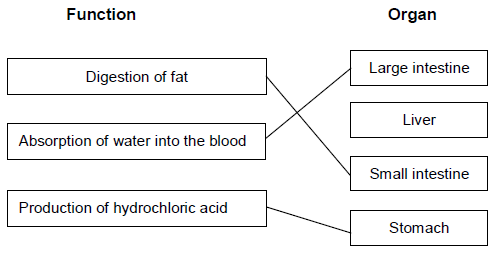 extra lines cancel3(b)    The concentration in the blood is lower.1[7]Q4. (a)     contract / shortenignore relaxdo not allow expand1to churn / move / mix foodaccept peristalsis / mechanical digestionignore movement unqualified1(b)     400acceptable range 390-410allow 1 mark for answer in range of 39 to 41allow 1 mark for answer in range of 3900 to 41002(c)     to transfer energy for useallow to release / give / supply / provide energydo not allow to ‘make’ / ߢproduce’ / ‘create’ energyallow to make ATPignore to store energy1by (aerobic) respiration or from glucosedo not allow anaerobic  energy released for respiration = max 1 mark1(d)     (i)      to make protein / enzymeignore ‘antibody’ or other named protein1(ii)     too small / very smallallow light microscope does not have sufficient magnification / resolutionallow ribosomes are smaller than mitochondriaignore not sensitive enoughignore ribosomes are transparent1[8]Q5.  (a)     (i)      A(ii)     Bfor 1 mark each2(b)    diffusion                      (reject osmosis) 
for one mark1(c)    C
because uptake against a concentration / diffusion gradient
(reject osmosis)
(if C not given, then idea of movement essential)for 1 mark each2[5]Q6.Level 3 (5–6 marks):A detailed and coherent explanation is provided with most of the relevant content, which demonstrates a comprehensive understanding of the human circulatory system . The response makes logical links between content points.Level 2 (3–4 marks):The response is mostly relevant and with some logical explanation. Gives a broad understanding of the human circulatory system. The response makes some logical links between the content points.Level 1 (1–2 marks):Simple descriptions are made of the roles of some of the following: heart function, gas exchange, named blood vessels, named blood cells. The response demonstrates limited logical linking of points.0 marks:No relevant content.Indicative content•        dual / double circulatory system which means that it has higher blood pressure and a greater flow of blood to the tissues•        heart made of specialised (cardiac) muscle cells which have long protein filaments that can slide past each other to shorten the cell to bring about contraction for pumping blood•        heart pumps blood to lungs in pulmonary artery so that oxygen can diffuse into blood from air in alveoli•        blood returns to heart via pulmonary vein where muscles pump blood to the body via aorta•        oxygen carried by specialised cells / RBCs which contain haemoglobin to bind oxygen and have no nucleus so there is more space available to carry oxygen•        arteries carry oxygenated blood to tissues where capillaries deliver oxygen to cells for respiration and energy release•        thin walls allow for easy diffusion to cells•        large surface area of capillaries to maximise exchange•        waste products removed eg CO2 diffuse from cells into the blood plasma•        blood goes back to the heart in veins which have valves to prevent backflow•        cardiac output can vary according to demand / is affected by adrenalineaccept annotated diagrams[6]Q7. (a)     (0.15 / 1.35) × 100111.1 (%)   allow 11.1 (%) with no working shown for 2 marks1(b)     to allow results to be comparedorthey had different masses at the start1(c)     axis correct scale and labelled15 points correctly plotted allow ecf from 05.1allow 1 mark for 4 points correctly plotted2line of best fit1(d)     0.5  allow 0.45–0.551(e)     (0.0 to 0.4) water moves into cells1(0.6 to 0.8) water leaves cells1by osmosis1(f)      any two from:•        concentration of solutions•        drying of chips•        accuracy of balance•        evaporation from tubes2[13]Q8.  (a)     (i)      xylem1(ii)     water1minerals / ions / named example(s)   ignore nutrients1(b)     (i)      movement of (dissolved) sugarallow additional substances, eg amino acids / correct named sugar (allow sucrose / glucose)allow nutrients / substances / food molecules if sufficiently qualifiedignore food alone1(ii)     sugars are made in the leaves1so they need to be moved to other parts of the plant for respiration / growth / storage1(c)     (i)      mitochondria1(ii)     for movement of minerals / ions   Do not accept ‘water’1against their concentration gradient1[9]Q9. Marks awarded for this answer will be determined by the Quality of Written Communication (QWC) as well as the standard of the scientific response. Examiners should also apply a ‘best-fit’ approach to the marking.0 marksNo relevant content.Level 1 (1 – 2 marks)An example is given of a named substance  or
a process
or
there is an idea of why diffusion is important eg definition.Level 2 (3 – 4 marks)At least one example of a substance is given
and
correctly linked to a process in either animals or plants.Level 3 (5 – 6 marks)There is a description of a process occurring in either animals or plants that is correctly linked to a substance
and
a process occurring in the other type of organism that is correctly linked to a substance.examples of points made in the responseImportance of diffusion:•        to take in substances for use in cell processes•        products from cell processes removedExamples of processes and substances:•        for gas exchange / respiration: O2 in / CO2 out•        for gas exchange / photosynthesis: CO2 in / O2 out•        food molecules absorbed: glucose, amino acids, etc•        water absorption in the large intestine•        water lost from leaves / transpiration•        water absorption by roots•        mineral ions absorbed by rootsextra informationDescription of processes might include:•        movement of particles / molecules / ions•        through a partially permeable membrane•        (movement of substance) down a concentration gradient•        osmosis: turgor / support / stomatal movements[6]Mark schemesQ1.(a)     ventricle1(b)     lungs1(c)     valve circled on heart1(d)     no fatty deposit1healthy artery is wider / bigger hole / has more blood flow1(e)     statins1stent1(f)     any two from:•        smoking•        high-fat diet•        lack of exercise   allow:•        overweight / obese•        having high blood pressure•        having high cholesterol2(g)     8 (%)1(h)     more males have coronary heart disease than females1[11]Q2.(a)     (i)      water / H2Oaccept oxygenallow H2Odo not allow H2O or H2O1(ii)     the mineral ions are absorbed by active transport1the absorption of mineral ions needs energy1(iii)    have (many root) hairs1(which) give a large surface area (for absorption)1(b)     carbon dioxide inoroxygen outorcontrol water lossaccept gas exchangeignore gases in and outignore gain / lose water1(c)     (i)      guard cells1(ii)     (stomata are) closedallow there is no gap / space1(iii)    plant will wilt / droopignore die1[9]Q3.(a)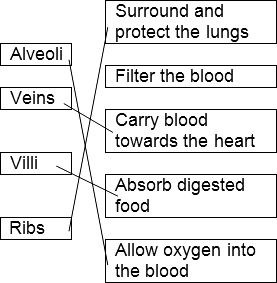 4 correct = 4 marks3 correct = 3 marks2 correct = 2 marks1 correct = 1 markextra line from a structure cancels the mark4(b)     diffusion1[5]Q4.(a)     (i)    without oxygenallow not enough oxygenignore airignore production of CO2ignore energy1(ii)     more / high / increased lactic acid (at end)allow approximate figures (to show increase)ignore reference to glucose1(b)     (i)      1.5allow only 1.5 / 1½ / one and a half1(ii)     increases at first and levels offignore subsequent decrease1suitable use of numbers egrises to 10 / by 9 (dm3 per min)orincreases up to 1.5 (min) / levels off after 1.5 (min) (of x axis timescale)allow answer in range 1.4 to 1.5orafter the first minute (of the run)1(iii)     supplies (more) oxygen1supplies (more) glucose1need ‘more/faster’ once only for full marksallow removes (more) CO2 / lactic acid / heat as an alternative for either marking point one or two, once onlyfor (more) respiration1releases (more) energy (for muscle contraction)do not allow energy production or for respiration1[9]Q5.(a)     (i)      xylem1(ii)     water1minerals / ions / named example(s)   ignore nutrients1(b)     (i)      movement of (dissolved) sugarallow additional substances, eg amino acids / correct named sugar (allow sucrose / glucose)allow nutrients / substances / food molecules if sufficiently qualifiedignore food alone1(ii)     sugars are made in the leaves1so they need to be moved to other parts of the plant for respiration / growth / storage1(c)     (i)      mitochondria1(ii)     for movement of minerals / ions  Do not accept ‘water’1against their concentration gradient1[9]Q6.(a)     digested / broken down / made soluble by protease enzyme
in stomach                        in small intestine / from stomach / from pancreas
into amino acids
amino acids / small molecules absorbed into bloodany four for 1 mark each4(b)     ideas that
lipase / enzyme works best in alkaline / neutral conditions
acid denatures or inactivates enzyme / inhibits enzyme activity
bile emulsifies fat / bile produces larger surface area of fats / bile alkaline
for enzyme to work on / which increase activity of enzymesany three for 1 mark each3[7]Q7. (a)     (i)      muscular1(ii)     71(iii)    an electrical device1(b)     (i)      in sequence:517121(ii)     31(c)     (i)      prevent backflow (of blood) / allow flow in only one direction / in the correct direction1(ii)     Ano mark, but max 2 marks if incorrect2 / atrium contracts / pressure in 2 increases1blood pushes ball (down / towards ventricle / towards 5 )allow this point even if valve in wrong part of heart1(opens valve which) allows blood into 5 / ventricleor converse points re closing the valve1(d)     (i)      involvement of platelets / eg platelets ‘trigger’ clotting process / release enzyme(s) / release ‘clotting factors’1fibrinogen to fibrin
or
meshwork formed (which traps blood cells)1(ii)     any four from:to gain 4 marks candidates should include at least:one advantage and one disadvantageAdvantages(improved circulation / O2 supply) provides:•        more cell respiration•        more energy released•        (more) active life / not so tired / more physical activityDisadvantages•        danger of surgery / operation•        infection from surgery / operation•        valve may need replacing•        clots may form and block blood vesselsmay need to take anti-coagulants – eg warfarin•        clots may cause heart attacks / strokes4[17]Q8. (a)     5624allow 2 marks for:•        correct HR = 148 and correct SV = 38 plus wrong answer / no answeror•        only one value correct and ecf for answer  allow 1 mark for:•        incorrect values and ecf for answeror•        only one value correct3(b)     (i)      Person 2 has low(er) stroke volume / SV / describedeg Person 2 pumps out smaller volume each beatdo not allow Person 2 has lower heart rate1(ii)     Person 1 sends more blood (to muscles / body / lungs)1(which) supplies (more) oxygen1(and) supplies (more) glucose1(faster rate of) respiration or transfers (more) energy for useignore aerobic / anaerobicallow (more) energy releaseallow aerobic respiration transfers / releases more energy (than anaerobic)do not allow makes (more) energy1removes (more) CO2 / lactic acid / heat           allow less oxygen debtor less lactic acid made
or (more) muscle contraction / less muscle fatigueif no other mark awarded,allow person 1 is fitter (than person 2) for max 1 mark1[9]Q9. (a)     liver1          mouth or salivary glands or
duodenum or small intestine or
pancreas1          Pancreas    accept duodenum or ileum or
small intestine          do not accept stomach1          stomach or duodenum or ileum or
small intestine or pancreas1(b)     teeth breakdown food      accept chewing1          amylase or saliva (breaks down starch)1(c)     produces bile (salts)1          emulsifies (fat) or produces droplets         or disperses fat)1[8]Q10. (a)      fatty acids1glycerol1(b)    (i)      any one from:•     (same) amount / 1cm3 fat•     (same) amount / 10cm3 lipase / enzyme•     (kept for) 24 hours or (same length of) time1(ii)     temperature          allow heat / warmth1(c)     (carry out experiments) using more temperatures / smaller intervalsignore repeat unqualified   do not accept longer time1between 20 and 60 °C / around 40 °Caccept extra single temperature in range 20 °C – 60 °C but cannot be 20 °C, 40 °C or 60 °C1(d)     (i)       ‘strong’ acid1(ii)     enzyme works / not destroyed / not denatured / not damageddo not accept enzyme not killedaccept any indication that the fat is digestedaccept same as tube 3 / tube at 40 °Caccept optimum temperature / at or near body temperature1[8]Q11.  (a)     3001(b)     suitable scale on y-axis1label y-axis14 bars drawn correctly  allow 1 mark for 3 correct bars2(c)     increases from 50 to 5001then decreases from 500 to 01(d)     carbohydrates broken down / digested into sugars1broken down by carbohydrase or amylase1(e)     absorption of glucose1into blood1by active transportallow diffusion1[12]Q12.D – many microvilli                                                                                                                    (1)
Ex – provide large surface area                                                                                                 (1)five points mademax 3 descriptionsmax 3 explanationsD – many capillaries / good blood supply                                                                                   (1)
Ex – maintain concentration / diffusion gradient or quickly removes food                                  (1) D – thin wall / one cell thick surface / capillaries near surface                                                      (1)allow villi are thinignore villi are one cell thickEx – short distance for food to travel                                                                                            (1)D – many mitochondria                                                                                                               (1)
Ex – provide energy / ATP for active uptake / transport                                                             (1)[5]Mark schemesQ1. (a)     any two from:•        acid in the stomach kills pathogens in food•        skin forms a barrier / produces antimicrobial secretions•        hairs in the nose trap (particles which may contain) pathogens•        trachea / bronchi has mucus which traps pathogens         or         bronchi have cilia which waft mucus to throat to be swallowed2(b)     Level 3 (5–6 marks):A clear, logical and coherent answer, with no significant redundancy. The student understands the process and links this to reasons for clinical trials.Level 2 (3–4 marks):A partial answer with errors and ineffective reasoning or linkage.Level 1 (1–2 marks):One or two relevant points but little linkage of points or logical reasoning.0 marks:No relevant content.Indicative content•        pre-clinical trials of the new drug on cells / tissues / live animals•        to test toxicity, dosage and efficacy•        clinical trials / test on healthy volunteers and Ebola patients at very low doses•        so that you can monitor for safety / side effects•        and only then do trials to find the optimum dosage and test for efficacy•        double blind trial / use of placebo•        which does not contain the new drug•        random allocation of Ebola patients to groups•        so no one knows who has placebo / the new drug•        peer review of data•        to help prevent false claims6[8]Q2. (a)     mumpsin either order rubella / German measlesboth needed for the markignore measles unqualified1(b)     (i)      80(.0)allow 1 mark for  or 0.8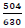 2(ii)     less chance of epidemic / pandemicorless chance of spread of disease / measles / mumps / rubellaallow idea of herd immunity (increased protection for those who are not vaccinated)ignore less chance of getting the disease or to eradicate the disease1(c)     (i)      dead / inactive pathogens / viruses / bacteriaallow antigens / proteins from pathogens / viruses / bacteriaignore microorganisms1(ii)     white blood cells produce antibodies1antibodies produced rapidly (on re-infection) or response rapid (on re-infection)allow ecf if antibodies incorrectly identified in first marking point1these antibodies kill pathogens / viruses / bacteriado not accept idea that original antibodies remain in blood and kill pathogens1(d)     (i)      antibiotics don’t kill viruses          allow antibiotics only kill bacteria1(because measles) virus / pathogen lives inside cellsallow antibiotics do not work inside cells or killing virus / pathogen would kill / damage cell1(ii)     (bacteria / pathogens) develop resistance (to antibiotic)ignore reference to immunityignore viruses develop resistance1[11]Q3. (a)     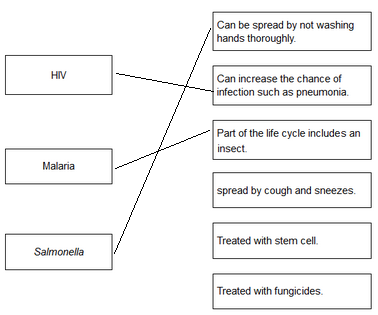 each extra line negates a mark4(b)     pain when urinating1yellow discharge1(c)     three correct plots        allow 1 mark for two correct plots2correctly drawn line1(d)     any three from:•        (fairly) level / steady up to 2009allow numbers of males fall (slightly) and females rise (slightly) up to 2009•        (there is a) rise after 2009•        males are (always) higher than females•        males rising faster than femalesallow overall increase (from 2005 to 2013)3(e)     HIV is a virus1(and) antibiotics are only effective against bacteriaorantibiotics do not kill virusesallow viruses live inside cells1[13]Q4. (a)     (i)      diagram shows extensions of intact cell membrane around viruses1(ii)     antibodiesallow enzymes re (ii)
allow interferon
ignore antitoxins / proteins1(b)     virus is transferred1          (virus in) blood / body fluids – transfer (via needles)1[4]Q5. (a)    pathogens1(b)     (i)      A disease affecting people in many countries1(ii)     birds fly / migrate          accept converseORhuman contact with birds more likelybirds not contained / difficult to control movementORthere are more birds (than pigs)1(c)    (i)      antibiotics (only) kill bacteria       ignore flu is caused by a virus unqualifiedORantibiotics don’t kill viruses      ignore virus resistant / immune1(ii)     painkillersaccept any correct named painkiller, eg aspirin or paracetamolallow antivirals / Tamifluignore medicine / tablets1(iii)    resistant1bacteria1in this order[7]Q6. (a)     (i)      small amounts of dead pathogens1(ii)      decrease1by 60 (%)allow from 70(%) to 10(%)     allow other correct data treatment1(b)     (i)      penicillin1(ii)      any two from:•        antibiotics only kill bacteriaallow antibiotics do not kill viruses•        some bacteria are resistant (to antibiotics)allow MRSA not killed by antibiotics•        (correct) antibiotics not always usedallow course not completed•        deficiency disease(s) not caused by bacteria or cannot be treated by antibiotics•        inherited disease(s) not caused by bacteria or cannot be treated by antibiotics•        ‘lifestyle’ diseases not caused by bacteria or cannot be treated by antibioticseg heart disease / cancerif no other mark given allow 1 mark for not all diseases are caused by bacteria or some diseases are caused by viruses2(c)     bacteria grow fasterallow this is body temp (at which pathogens grow)1[7]Q7.  (a)     droplet infection or aerosol infectiondo not accept airborne       accept airborne droplets1(b)     so there is no large group which could catch the infection/pass on the infectionconverse – if large numbers can’t pass it on the virus is less likely to reach those few who are susceptible1(c)     (i)      any four of the following points:-example of a 3 mark answer: Lymphocytes produce specific antibodies…...comment on specificity applied to antibodies or lymphocytes(recognition by) lymphocytes;(white cells) make antibodies;antibodies destroy/neutralise the virus/antigen/protein subunit;do not accept antibodies KILL virusesaccept white blood cells replicateaccept some white cells form memory cells/live a long time;accept subsequent infection results in very rapid antibody production;max 4(ii)     active;1(d)     any three of the following points         Structure change in:
protein for binding to host cell;accept changes in surface proteins (of protein coat)spike containing enzyme;   changes in antigen          Fit: existing/circulating/old antibodies don’t match new virus strain shape/new antigen/new binding protein;          Wrong antibodies: injection does not stimulate antibodies against all strains/different antigens;      accept wrong antibodies for 1 markmax 3[10]Q8.  (a)     microorganism / bacteria / virus / fungus that causes (infectious) disease1(b)     reduce / stop use of (current) antibiotics1(reduce / stop use) for non-serious / mild / viral infectionsallow ensure course is completed    allow use of variety of antibiotics1(c)     (i)      40 °C1(ii)     any one from:•        microorganisms grow / reproduce / work / act faster•        results / product acquired sooner1[5]Q9.  any four from:•        cells used to treat diseases do not go on to produce a baby•        produces identical cells for research•        cells would not be rejected          allow cells can form different types of cells•        (immature) egg contains only genetic information / DNA /
genes / chromosomes from mother or there is only one parent•        asexual / no mixing of genetic material / no sperm involved /
no fertilisation or chemical causes development•        baby is a clone•        reference to ethical / moral / religious issuesallow ethically wrong
NB cloning is illegal gains 2 marks        ignore unnatural•        risk of damage to the baby        in correct context[4]Q10.(a)     comparisons are not required but should be credited
 accept a clear indication of the statement even if incompletecan develop into most other types of cell1each cell divides every 30 minutes1low chance of rejection by the patient’s immune system1(b)     any three from:•        cheaper / only costs £1000   this must be comparative   ignore costs £1000•        can collect many (stem) cells •        adults give permission for their own bone marrow to be collected comparisons are not required but should be credited•        safe3[6]Q11.  Marks should not be awarded for simply copying the information provided
A mark may be awarded for a comparison between treatments if the answer only involves copied informationany four from:For all 4 marks to be awarded, there must be at least 1 pro and 1 conembryo stem cells – examples ofpros •        can treat a wide variety / lots of diseases / problems •        many available / plentiful •        using them better than wasting them •        painlesscons •        (possible) harm / death to embryo •        (relatively) untested / unreliable / may not work allow long term effects not known
or may be more risky•        embryo can’t be ‘asked’ / ‘embryo rights’ ideaadult bone marrow stem cells – examples ofpros •        no ethical issues (in collection) or permission given •        quick recovery •        (relatively) safeallow does not kill (donor) / low risk•        well tried / tested / know they workcons •        operation hazards eg infection •        few types of cell / tissue produced or few diseases / problems treated •        painful so may deter donors4Conclusion to evaluation: A reasoned conclusion from the evidence1[5]Q12.(a)     231(b)     chromosome     nucleus      gene     cell2                    3             1          41(c)     (i)      any one from(cells which are bigger) take up more space(cells) have to get bigger or mature to divide1(ii)     chromosomes duplicate or
make exact copies of self       accept forms pairs of chromatids1nuclei divide            accept chromatids or    chromosomes separate1identical (daughter) cells formedaccept for example, skin cells make   more skin cells or cells are clones1(d)     any two from          Differentiation mark
babies need or are made of different types of cells or cells that have
different functionsaccept different cells are needed for different organs          Division or specialisation mark
as fertilised egg starts to divide each cell specialises to form a part of the bodyaccept specialised cells make different parts of the body          Growth mark
specialised cells undergo mitosis to grow further cellsaccept cells divide or reproduce to form identical cells2[8]Q13. (a)     chromosomes1(b)     diagram showing four separate chromosomes two long and two short
(as in diagram 1)allow each chromosome shown as two joined chromatids
do not allow if chromosomes touching each other1(c)     (i)      any two from:•        can grow into any type of tissue / named tissue•        used in medical research•        used to treat human diseases•        large numbers can be grown2(ii)     any two from:•        expensive•        grow out of control / ref cancers•        may be rejected•        need for drugs (for rest of life)2[6]Q14. (a)     any two from:•        right amount of nutrients or different / all foods•        right amount of energy•        for (individual) needs‘right amount’ only needed once for both marks to be awarded2(b)     (i)      ovaries / ovaryallow placenta1(ii)     any one from:•        inhibits follicle stimulating hormone / FSH production•        inhibits maturation of eggsignore ref to site of production of FSHallow stimulates LH production or stimulates preparation of womb lining1(iii)    any one from:•        stimulate muscle growth•        used in (oral) contraceptives1(c)     small (rate of) decrease then bigger (rate of) decrease1idea that change of rate (of decrease) at 900 (mg per day)If no other mark awarded allow 1 mark for decrease1(d)     (i)      gene(s) / nucleus / chromosome(s) / DNAallow ribosome1(ii)     reduces production of cholesterol (by liver)allow idea of switching off gene for reductase (production)allow switch off / reduce / inhibit reductase (production)allow reduces absorption of cholesterol (by intestine)allow statins (might) breakdown / destroy cholesterol1[9]Mark schemesQ1.(a)     no oxygen (is used)1(b)     muscles become fatigued / stop contracting1because not enough energy is transferred1(c)     carbon dioxide1(d)     count the bubblesormeasure volume of gas1in a given time1(e)     brewing / bread makingallow other suitable use of fermentation in food industry1[7]Q2.(a)     (i)    without oxygen               allow not enough oxygenignore airignore production of CO2ignore energy1(ii)     more / high / increased lactic acid (at end)allow approximate figures (to show increase)ignore reference to glucose1(b)     (i)      1.5          allow only 1.5 / 1½ / one and a half1(ii)     increases at first and levels off           ignore subsequent decrease1suitable use of numbers egrises to 10 / by 9 (dm3 per min)orincreases up to 1.5 (min) / levels off after 1.5 (min) (of x axis timescale)allow answer in range 1.4 to 1.5orafter the first minute (of the run)1(iii)     supplies (more) oxygen1supplies (more) glucose1need ‘more/faster’ once only for full marksallow removes (more) CO2 / lactic acid / heat as an alternative for either marking point one or two, once onlyfor (more) respiration1releases (more) energy (for muscle contraction)do not allow energy production or for respiration1[9]Q3. (a)    any one from:           ignore ‘check temperature’•        add a water bath•        heat screen•        use LED•        low energy bulb / described1(b)    (i)      rate / number of bubbles decreasesaccept converse with reference to increasing light or shorter distanceorless oxygen / gas releasedignore reference to rate of photosynthesis1(ii)     temperature / CO2 (concentration)accept ‘it was too cool’ or not enough CO2accept number of chloroplasts / amount of chlorophyllallow heatallow CO2do not allow CO21(c)     Marks awarded for this answer will be determined by the Quality of Written Communication (QWC) as well as the standard of the scientific response. Examiners should also refer to the information in the Marking guidance, and apply a ‘best-fit’ approach to the marking.0 marks
No relevant content.Level 1                                                                                           (1-2 marks)
There is a brief description of at least 1 tissue or at least 1 function of an indicated part of the leaf.The account lacks clarity or detail.Level 2                                                                                           (3-4 marks)
There is a clear description which includes at least 1 named tissue and at least 1 correct function described for an indicated part of the leaf.Level 3                                                                                           (5-6 marks)
There is a detailed description of most of the structures and their functions.Examples of responses:•        epidermis•        cover the plant•        mesophyll / palisade•        photosynthesises•        phloem •        xylem•        transport.The following points are all acceptable but beyond the scope of the specification:•        (waxy) cuticle – reduce water loss•        epidermis – no chloroplasts so allows light to penetrate•        stomata / guard cells – allow CO2 in (and O2 out) or controls water loss•        palisade (mesophyll) – many chloroplasts to trap light– near top of leaf for receiving more light•        spongy (mesophyll) – air spaces for rapid movement of gases6[9]Q4.(a)     LHS = water1RHS = glucose1(b)     any three from:•        (measure) temperatureignore reference to fair test•        to check that the temperature isn’t changing•        rate of reaction changes with temperature•        temperature is a variable that needs to be controlledallow lamp gives out heat3(c)     (i)      10correct answer = 2 marksallow 1 mark for:  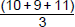 allow 1 mark for correct calculation without removal of anomalous result ie 152(ii)     graph:allow ecf from (c)(i)label on y-axis as ‘number of bubbles per minute’1three points correct = 1 markallow ± 1 mmfour points correct = 2 marks2line of best fit = smooth curve1(iii)    as distance increases, rate decreases – proallow yes between 20 – 401but should be a straight line / but line curves – con / not quite proallow not between 10 – 20if line of best fit is straight line, allow idea of poor fit1(d)     any four from:•        make more profit / cost effective•        raising temp. to 25 °C makes very little difference at 0.03% CO2•        (at 20 °C) with CO2 at 0.1%, raises rate•        (at 20 °C with CO2 at 0.1%) → >3x rate / rises from 5 to 17•        although 25 °C → higher rate, cost of heating not economical•        extra light does not increase rate / already max. rate with daylightaccept ref to profits c.f. costs must be favourable4[17]Q5. (a)    circulating / mixing / described or temperature maintenance1supply oxygen
or for aerobic conditions
or for faster respirationdo not allow oxygen for anaerobic respiration1(b)     energy supply / fuel / use in respirationdo not allow just food / growthignore reference to aerobic / anaerobicor material for growth / to make mycoprotein1(c)     respirationallow exothermic reaction   allow catabolismignore metabolism         ignore aerobic / anaerobic1(d)    (i)      any one from:•        compete (with Fusarium) for food / oxygen or reduce yield of Fusarium•        make toxic waste products or they might cause disease / pathogenic or harmful to people / to Fusariumdo not allow harmful unqualified1(ii)     steam / heat treat / sterilise fermenter (before use)not just cleanor
steam / heat treat / sterilise
glucose / minerals / nutrients / water (before use)
or
filter / sterilise air intake
or
check there are no leaksallow sterilisation unqualified not just use pure glucose1(e)     any three from:•        beef is best or beef is better than mycoprotein•        mycoprotein mainly better than wheat•        more phenylalanine in wheat than in mycoproteinallow equivalent numerical statements•        but no information given on other amino acids / costs / foods3overall conclusion:statement is incorrect because
either
it would be the best source for vegetarians
or
for given amino acids, beef is the best source
or
three foods provide insufficient data to draw a valid conclusion1[10]Q6.(a)     (i)      rate of chemical reactions (in the body)1(ii)     any two from:•        heredity / inheritance / genetics•        proportion of muscle to fat or (body) massallow (body) weight / BMI•        age / growth rate•        genderaccept hormone balance or environmental temperatureignore exercise / activity2(b)    (i)      77correct answer with or without working gains 2 marksallow 1 mark for 70 / 56 or 1.25 or 52(ii)     increase exercise        accept a way of increasing exercise1reduce food intake        accept examples such as eat less fat / sugarallow go on a diet or take in fewer caloriesignore lose weightignore medical treatments such as gastric band / liposuction1[7]Q7. (a)    LHS – carbon dioxide / CO2allow CO2     ignore CO21RHS      in either orderglucose / carbohydrate / sugar   allow starch  allow C6H12O6 / C6H12O6   ignore C6H12O61Oxygen     allow O2 / O2   ignore O2 / O1(b)     any five from:•        factor 1: CO2 (concentration)•        effect - as CO2 increases so does rate and then it levels off or shown in a graph•        explanation:
(graph increases) because CO2 is the raw material or used in photosynthesis / converted to organic substance / named eg
or
(graph levels off) when another factor limits the rate.accept points made via an annotated / labelled graph•        factor 2: temperatureallow warmth / heat•        effect – as temperature increases, so does the rate and then it decreases or shown in a graphallow ‘it peaks’ for description of both phases•        explanation:
(rise in temp) increases rate of chemical reactions / more kinetic energyallow molecules move faster / more collisionsor
(decreases) because the enzyme is denatured.context must be clear = high temperature                                     allow other factor plus effect plus explanation:eg light wavelength / colour / pigments / chlorophyll / pH / minerals / ions / nutrients / size of leaves2nd or 3rd mark can be gained from correct description and explanation5[8]Q8.  (a)     anaerobic respiration         allow phonetic spelling1(b)     (i)      4.44.2, 4.3, 4.5 or 4.6 with figures in tolerance (6.7 to 6.9 and 2.3 to 2.5) and correct working gains 2 marks4.2, 4.3, 4.5 or 4.6 with no working shown or correct working with one reading out of tolerance gains 1 markcorrect readings from graph in the ranges of 6.7 to 6.9 and 2.3 to 2.5 but no answer / wrong answer gains 1 mark2(ii)     more energy is needed / used / releaseddo not allow energy production(at 14 km per hour)     ignore work1not enough oxygen (can be taken in / can be supplied to muscles)allow reference to oxygen debtdo not allow less / no oxygen1so more anaerobic respiration (to supply the extra energy) or more glucose changed to lactic acid     allow not enough aerobic respiration1[6]Q9.   (a)     (i)      501(ii)     4           accept 3.9 − 4.01(b)     (i)      glucose1oxygen1(ii)     to release more energy1(c)     correct readings from graph:a = 120b = 60              allow 60 - 611calculation correct for candidate’s figures:             e.g. a − b = 601level of fitness correct for candidate’s figures:            e.g. very fit1(d)     any four from:•        higher heart rate (at 16 km / h) (so takes longer to slow to normal)•        more energy needed•        not enough O2 supplied / more O2 needed / reference to O2-debt•        (more) anaerobic respiration•        (more) lactic acid made / to be broken down / to remove / to oxidise•        higher blood flow needed to deliver (the required amount of) oxygen.‘more’ must be given at least once for full marks                do not allow more energy producedallow higher blood flow to remove lactic acid / remove (additional) CO24[12]Q10.          (a)     5624              allow 2 marks for:correct HR = 148 and correct SV = 38 plus wrong answer / no answeroronly one value correct and ecf for answerallow 1 mark for: incorrect values and ecf for answer              only one value correct3(b)     (i)      Person 2 has low(er) stroke volume / SV / describedeg Person 2 pumps out smaller volume each beat         do not allow Person 2 has lower heart rate1(ii)     Person 1 sends more blood (to muscles / body / lungs)1(which) supplies (more) oxygen1(and) supplies (more) glucose1(faster rate of) respiration or transfers (more) energy for useignore aerobic / anaerobic          allow (more) energy releaseallow aerobic respiration transfers / releases more energy (than anaerobic)do not allow makes (more) energy1removes (more) CO2 / lactic acid / heat         allow less oxygen debtor less lactic acid made
or (more) muscle contraction / less muscle fatigueif no other mark awarded,            allow person 1 is fitter (than person 2) for max 1 mark1[9]Q11. (a)     (i)      LHS = water        accept H2O             do not accept H2O / H2O1RHS = oxygen       accept O2               do not accept O / O2 / O21(ii)     light / sunlight              ignore solar / sun / sunshinedo not allow thermal / heat1(iii)    chloroplasts                           allow chlorophyll1(b)     (i)      201(ii)     any one from:•        light (intensity)•        temperature.1(c)     (i)      To increase the rate of growth of the tomato plants1(ii)     Because it would cost more money than using 0.08%1Because it would not increase the rate of photosynthesis of the tomato plants any further1[9]A and BA and DC and DosmosisphotosynthesisrespirationWrite one letter in each box.large intestine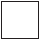 small intestinestomachTick (✔) one box.The concentration in the blood is higher.The concentration in the blood is lower.The concentration in the blood is the same.Concentration of sugar solution in mol dm−3Starting
mass in gFinal mass
in gChange of
mass in gPercentage
(%) change0.01.301.510.2116.20.21.351.500.15X0.41.301.350.053.80.61.341.28−0.06−4.50.81.221.11−0.11−9.0mitochondrianucleusribosomeTick one box.AortaAtriumValveVentricleTick one box.BrainLiverLungsStomachTick two boxes.AntibioticsHormonesStatinsStentVaccinationTick one box.Children do not suffer from coronary heart diseaseMore males suffer from coronary heart disease than femalesMore younger people suffer from coronary heart disease than older peopleThe mineral ions are absorbed by active transport.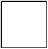 The mineral ions are absorbed by diffusion.The mineral ions are absorbed down the concentration gradient.The absorption of mineral ions needs energy.Guard cellsPhloem cellsXylem cellsList A – StructureList B – FunctionSurround and protect the lungsAlveoliFilter the bloodVeinsCarry blood towards the heartVilliAbsorb digested foodRibsAllow oxygen to enter the blooddiffusion.In the lungs, oxygen enters the blood from the air byfiltration.respiration.mitochondrianucleusribosomeCONDITIONUNITS OF LIPASE ACTIVITY PER MINUTELipase + acid solution3.3Lipase + weak alkaline solution15.3Lipase + bile14.5  (i)The wall of the heart is made mostly ofepithelialglandularmusculartissue.The pacemaker is located at position1.6.7.The artificial pacemaker isan electrical device.a pump.a valve.pumps oxygenated blood to the head and bodyreceives deoxygenated blood from the head and bodyreceives oxygenated blood from the lungs?Replacing a damaged heart valve can dramatically improve the blood circulation and the supply of oxygen to the body’s tissues. The operation to replace a heart valve is a long one during which the patient’s blood goes through a bypass machine.
Sometimes the artificial valve can fail to work. If the surface of the valve becomes rough, small blood clots can form on its surface then break away and be carried around the body by the blood.Digestive substanceOne site of productionbileamylaselipaseproteaseGlucose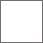 Fatty acidsGlycerolAmino acidsTubeTemperature 
in °CpH at the
beginningpH after 24
hours10NeutralNeutral220Neutral‘Weak’ acid340Neutral‘Strong’ acid460Neutral‘Weak’ acid580NeutralNeutralNeutral‘Strong’ acid‘Weak’ acidDistance along the small intestine in cmConcentration of glucose in mol dm−3100  50300500500250700    0Measles is a dangerous disease caused by a virus .Normally, MMR vaccinations are given at 1 year old and again at 4 years old. Each vaccination is 90% effective in protecting against the measles virus.
In April 2013, there were 630 cases of measles in children aged 4 and over in a small area of the UK. Of these cases, 504 children had not been vaccinated against MMR at all and only a few had been given a second vaccination.Tick two boxes.HeadachePain when urinatingRashVomitingYellow dischargeNumber of people diagnosed 
with gonorrhoea in thousandsNumber of people diagnosed 
with gonorrhoea in thousandsYearFemaleMale20055.012.520075.012.520095.512.020116.014.020137.522.0algae.Organisms that cause disease are calledpathogens.vaccines.A disease affecting the people all over one country.A disease affecting hundreds of peopleA disease affecting people in many countries.Unfortunately,
antibiotics
will NOT get
rid of your flu.antibodybacteriaimmuneresistantvirusesTick (✔) one box.large amounts of dead pathogenslarge amounts of live pathogenssmall amounts of dead pathogens25 °C40 °C100 °CStem cells from human embryosStem cells from adult bone marrowIt costs £5000 to collect a few cells.It costs £1000 to collect many cells.There are ethical issues in using embryo stem cells.Adults give permission for their own bone marrow to be collected.The stem cells can develop into most other types of cell.The stem cells can develop into only a few types of cell.Each stem cell divides every 30 minutes.Each stem cell divides every four hours.There is a low chance of a patient’s immune system rejecting the cells.There is a high chance of a patient’s immune system rejecting the cells.More research is needed into the use of these stem cells.Use of these stem cells is considered to be a safe procedure.Stem cells are used to treat some human diseases.Stem cells can be collected from early embryos. These stem cells have not begun to differentiate, so they could be used to produce any kind of cell, tissue or organ. The use of embryonic stem cells to treat human diseases is new and, for some diseases, trials on patients are happening now.Stem cells can also be collected from adult bone marrow. The operation is simple but may be painful. Stem cells in bone marrow mainly differentiate to form blood cells. These stem cells have been used successfully for many years to treat some kinds of blood disease. Recently there have been trials of other types of stem cell from bone marrow. These stem cells are used to treat diseases such as heart disease.               alleles             chromosomes             gametesTick one box.Carbon dioxideNitrogenOxygenWater vapourDistance in cmNumber of bubbles
per minute10841584207640525026hydrogenalcoholCarbon dioxide+nitrogenlight energy
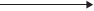 glucose+oxygenwatermethaneDistance
d in cmNumber of bubbles per minuteNumber of bubbles per minuteNumber of bubbles per minuteNumber of bubbles per minuteNumber of bubbles per minuteDistance
d in cm1234Mean105252545453204951485250303230273130403010  911Name of 
amino acidAmount of amino acid per 100 g 
in mgAmount of amino acid per 100 g 
in mgAmount of amino acid per 100 g 
in mgDaily amount 
needed by a 
70 kg human 
in mgName of 
amino acidMycoproteinBeefWheatDaily amount 
needed by a 
70 kg human 
in mgLysine9101600300840Methionine230500220910Phenylalanine540760680980Threonine610840370490carbon dioxideglucoselactic acidoxygenproteinTo help make more muscle fibresTo release more energyTo help the muscles to cool down(a − b)Level of fitness< 22Unfit22 to 52Normal fitness53 to 58Fit59 to 65Very fit> 65Top athleteTo increase the rate of growth of the tomato plantsTo increase the rate of respiration of the tomato plantsTo increase water uptake by the tomato plantsBecause it would cost more money than using 0.08%Because it would decrease the temperature of the greenhouseBecause it would not increase the rate of photosynthesis of the
tomato plants any furtherBecause it would increase water loss from the tomato plants